Департамент образования  мэрии г. АрхангельскаМуниципальное бюджетное общеобразовательное учреждениемуниципального образования «Город Архангельск» «Средняя школа № 20»163060 г. Архангельск   ул. 23-й Гвардейской дивизии  д. 8, тел.(факс): 64-01-67E-mail: 640167@gmail.com УТВЕРЖДАЮДиректор МБОУ СШ №20____________________Ю.С.Лозиняк___30августа ___2015 г.ПУБЛИЧНЫЙ ДОКЛАДо деятельности образовательного учрежденияв 2014-2015 учебном году 163060, Архангельск, Ломоносовский территориальный округ, ул. 23-й Гвардейской дивизии, д.8,телефон: (8182) 640-167 (директор),e-mail: 640167@gmail.com сайт: http://schooltwenty.ru/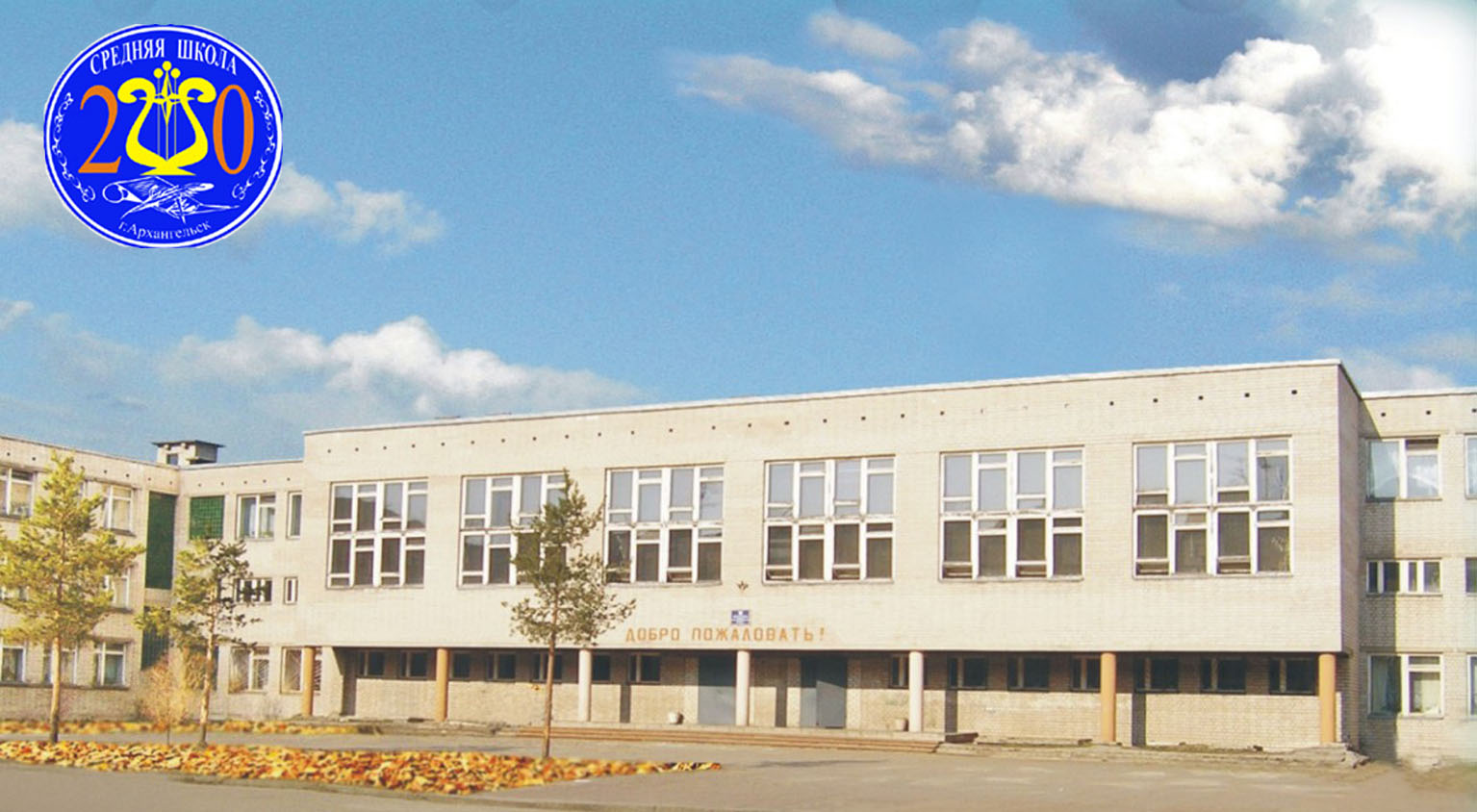  МЕРОПРИЯТИЯ ПО ПЕРЕИМЕНОВАНИЮ ОБРАЗОВАТЕЛЬНОЙ ОРГАНИЗАЦИИ  В 2014-2015 УЧЕБНОМ ГОДУ  Особенности образовательного процесса Перечень образовательных услуг, оказываемых МБОУ СШ № 20 бесплатно в рамках реализации общеобразовательных программОбщеобразовательные программы начального общего образованияОбщеобразовательные программы основного общего образованияОбщеобразовательные программы среднего общего образованияПрограммы дополнительного образования по направлениям согласно лицензии Особенности организации образовательного процесса:Введение федерального государственного образовательного стандарта начального общего образования в 1-х – 4-х классахДеятельность опорного учреждения по проекту ««Методическое сопровождение педагогов образовательных учреждений  города Архангельска по реализации семейной формы обучения и самообразования в соответствии с требованиями ФГОС» (срок реализации проекта 2013-2015 годы) (приказ департамента образования от 25.06.2013, № 579 «О присвоении статуса «Опорное учреждение» муниципальным бюджетным образовательным учреждениям муниципального образования «Город Архангельск»Реализация модели образовательной программы школы, основанной на принципе дифференциации обучения. Использование в образовательном процессе современных педагогических технологий: технологии развивающего обучения, технологии дифференцированного обучения, информационно-коммуникационных технологий, технологии исследовательской деятельности, технологии проблемно-диалогического обучения и др.Организация предпрофильной подготовки выпускников основной школыСистема подготовки выпускников основной школы к государственной (итоговой) аттестации в новой формеСистема подготовки выпускников средней школы к сдаче ЕГЭОрганизация проектной и исследовательской деятельности обучающихсяАдаптация детей 6 лет к условиям школьной жизни в группе «Ступеньки к школе»Реализуется Воспитательная система школыОрганизация активной социальной практики обучающихсяУровни реализуемых программ (2014-2015 учебный год):Начальное общее образование (17 классов-комплектов)Основное общее образование (13 классов-комплектов)Среднее общее образование (2 класса-комплекта)В начальной школе обучение осуществляется по УМК «Школа 2100», «Школа России»  ____________________________________________________________________________Сохранение контингента учащихся является одной из важных задач, поставленных перед школой.  С этой задачей школа справляется успешно: контингент учащихся в целом сохраняется; отчисление детей производится в основном по причинам смены места жительства семьи. Разница в количестве учащихся за 2013-2014  и 2014-2015 учебные годы объясняется, в том числе, выводом учащихся семейной формы образования из контингента учащихся школы (в количестве более 20 человек). 2014-2015 учебный год:*- с.ф.- семейная форма получения образования РЕЗУЛЬТАТЫ УЧЕБНОЙ ДЕЯТЕЛЬНОСТИ МБОУ СШ №20 за 2014-2015 УЧЕБНЫЙ ГОД(из анализа работы заместителя директора по учебно-воспитательной работе Максименко Т.В., куратора деятельности начальной школы Чебыкиной И.В.) Результаты обучения  за четыре  годаТаким образом, успеваемость по итогам 2014-2015 учебного года составила: 98,5% - с учётом  СКК; 99,7% - без учёта СКК; качество – 54,6 с учетом СКК, 57,7 без учета СКК.В  сравнении с прошлым годом,  качество знаний в школе 1 ступени увеличилось на 1,4%; в 5-9-х классах увеличилось на  5,1%, в 10 – 11 классах увеличилось на 9,1%; по школе в целом качество знаний увеличилось на 4,5 %Диаграмма ясно показывает, что за последние четыре года  качество обучения неуклонно растет. Рейтинг 1-11 классов по качеству знаний за 2014-2015 учебный год Отличники ( сравнение за четыре  года)Диаграмма ясно показывает, что количество учащихся, успевающих на «отлично»,  остается стабильным и постепенно растет.Список отличников 2014-2015 учебного года:Список обучающихся, имеющих одну «4» по итогам учебного годаХорошисты  2014-2015 учебного годаСписок учащихся, награжденных похвальными листами«За отличные успехи в учении» по итогам 2014-2015 учебного годаСписок учащихся, награжденных похвальными грамотами«За особые успехи в изучении отдельных предметов»по итогам2014-2015 учебного года В 2015 году школу окончили 48 выпускников 9- х классов, 31 выпускник 11 класса:АНАЛИЗпроведения итоговой аттестации в 9-х классах в 2014-2015 учебном годуВ 2014-2015 учебном году в 9 классах обучалось 48 человек, из них в 9А – 23 человека, 9Б - 25 человек. К итоговой аттестации  были  допущены 48 человек. В форме ГВЭ аттестацию не проходил никто.  Государственная итоговая аттестация проводилась в форме ОГЭ в сроки с 27.05.2015 г. по 18.06.2015 года. Все учащиеся 9-х классов сдавали  обязательный государственный экзамен по русскому языку и математике.  Некоторая доля учащихся прохода ГИА по предложенным дополнительно предметам по своему желанию. Выбор таких предметов распределился следующим образом:Анализ результатов итоговой аттестации (ОГЭ - 2015)Таким образом,  ГИА проведена успешно всеми учащимися 9-х классов. Надо отметить, что по четырем предметам средние баллы МБОУ СШ № 20 превысили средние баллы по г. Архангельску (русский язык, биология, история, физика). Государственная итоговая аттестация прошла в соответствии с Положением о Государственной итоговой аттестации  без нарушения установленного порядка ее проведения.АНАЛИЗпроведения итоговой аттестации в 11-х классах в 2014-2015 учебном годуВ 2014-2015 учебном году в 11 классе обучался 31 человек. К итоговой аттестации  были  допущен 31 человек. В форме ГВЭ аттестацию не проходил никто.  Государственная итоговая аттестация проводилась в форме ЕГЭ в сроки с 25.05.2015 г. по 24.06.2015 года. Все учащиеся 11-х классов сдавали  единый  государственный экзамен по русскому языку и математике. Некоторая доля учащихся прохода ГИА по предложенным дополнительно предметам по своему желанию. Выбор таких предметов распределился следующим образом:Анализ результатов итоговой аттестации (ЕГЭ - 2015)Таким образом, ГИА проведена успешно всеми учащимися 11-х классов. По следующим предметам средние баллы МБОУ СШ № 20 превысили средние баллы по г. Архангельску:  география,  биология, информатика и ИКТ, история, литература, математика (оба уровня) Государственная итоговая аттестация прошла в соответствии с Положением о Государственной итоговой аттестации  без нарушения установленного порядка ее проведения.РЕЗУЛЬТАТЫ ВОСПИТАТЕЛЬНОЙ РАБОТЫ  МБОУ СШ №20  за 2014-2015 учебный год (из анализа работы заместителя директора по воспитательной работе Сметаниной	 А.В.) Цель воспитательной работы в школе – это создание благоприятных условий для становления и развития духовно-нравственной, творческой, интеллектуальной, здоровой личности, способной к успешной социализации в обществе и активной адаптации на рынке труда.На 2014-2015 учебный год были поставлены следующие задачи:создание единого воспитательного пространства для формирования личности в духе демократии, свободы, личностного достоинства, уважения прав человека, гражданственности, патриотизма, трудолюбия, любви к краю, Отечеству, семье и  школе;развитие здоровье сберегающей среды, способствующей формированию у школьников потребности в ведении здорового образа жизни;вовлечение учащихся в систему дополнительного образования и создание условий для проявления и мотивации творческой активности;оптимизация системы работы по выявлению и поддержке способных и талантливых детей;организация взаимодействия классных коллективов, содействие формированию благоприятного эмоционально-психологического и нравственного климата в школьном коллективе и росту профессиональной компетенции классного руководителя и учителя-предметника.В соответствии с годовым планом воспитательной работы были проведены следующие мероприятия: Общешкольные мероприятия.Сохраняются традиционные спортивные мероприятия в начальном блоке, проводимые Песьяковой В.В., второй год проводятся соревнования по мини- футболу Заверниным А.А., с участием в городских играх, Абабковым С.А были проведены спортивные состязания в 5 и 6 классах. и впервые за несколько лет шашечный турнир (1-11 кл.) и турнир по настольному теннису (5-11 кл.).  Были проведены три линейки у мемориальных досок, посвященные памятным датам. Определился новый состав лекторской группы из учащихся 7-10 кл., была оказана помощь со стороны ПК «Следопыт».По итогам каждой четверти проводились итоговые линейки для 1-4 классов по параллелям (совместно с педагогом-библиотекарем Хямяляйнен А.В.) на которых подводились итоги участия классов на общешкольных мероприятиях и проводилось награждение победителей. Активизировалась деятельность классов в различных акциях, второй год оказывается благотворительная помощь приюту собак (по инициативе учителей Измайловой Т.Н., Таротиной Ю.С.)Проводились традиционные мероприятия по БДД (по отдельному плану), продолжается сотрудничество с инспектором ГИБДД. Был проведен цикл мероприятий по профилактике негативных явлений (курения, употребления алкогольной продукции и наркотических веществ) совместно со специалистами центров «Надежда» и «Душа» для учащихся начальной и основной школы. Дополнительное образование.Как видно из представленной таблицы, за последние годы количество детей,  занятых в системе дополнительного образования,  остается стабильным и составляет в среднем 80%. Традиционно на базе школы действует Клуб Самодеятельной песни, Клуб «Следопыт» (ВСГ «Пламя», ВСГ «Юный спецназовец», Инструктор ВСГ), спортивные секции (волейбол, баскетбол, корригирующая гимнастика, дворовый мяч), Научное общество учащихся. Все объединения принимали активное участие в школьных мероприятиях в качестве участников или организаторов, а так же принимали участие в городских и областных мероприятиях по своему направлению. Детское общественное движение.В 2014-15 учебном году активизировалась деятельность отрядов городской детской организации «Юность Архангельска». Создано 16 отрядов на базе классов («Созвездие», «Улыбка», «Светлячки», «Дети 21 века», «Акварельки», «Радуга», «Искорка», «Алые паруса», «Солнышко», «Дружные ребята», «Вирус», «СЛО-Н» (Самый лучший отряд – наш), «Торнадо», «Аркобалено» («Радуга»), «NORD – N). Еженедельно на Совете штаба городской организации присутствовали представители школы (8А класс, кл. рук. Измайлова Т.Н.). Так же действовали тематические отряды – «Зеленый патруль» 11 кл. (экологический) и «Родничок» 8Б кл. (краеведческий). Основным направлением деятельности Совета Старшеклассников в этом году была организация и проведение культурно-массовых и оздоровительных мероприятий (школьная командная игра «Вертушка», осенняя и новогодняя дискотеки, традиционный «Вечер музыки, стихов и песен», общешкольный поход и др.) Мероприятия были проведены качественно, с большим охватом учащихся. Участие в мероприятиях различного уровня.Городской уровеньПК «Следопыт»Игра «Оборона Заполярья» (победители)    Сбор военно-спортивных команд «Мы рядовые твои Россия» Закрытие и открытие городской Вахты Памяти Фестиваль военных и патриотических песен «Песни Боевого братства» (победители) Строевой смотр почетных караулов (победители) 5А кл. Вялых С.А.VI ежегодный фотомарафон "Мгновения Архангельска" (Победители в номинации "Архангельск литературный) Хореографическая студия «Online» (Абабков С.А.)Танцевально – спортивный марафон «Альтернатива» (3 место) Грейнерт А.Е.«Я выбираю ГТО» Абабков С.А. Спортивно-патриотический Фестиваль по снарядной гимнастике «Альтернатива» (1 командное место) учащиеся 1-11 кл.под руководством классных руководителейЧемпионат по сбору макулатуры ЭКО БАТЛАкция «Бессмертный полк»  Акция «Письмо другу»Конкурс «Водник -90 лет в игре»Эко – марафон (конкурс экологических плакатов "Растения и животные Красной книги", конкурс фотографий "Чистый взгляд", конкурс кроссвордов экологической направленности  "Образ Земли"Конкурс детско-юношеского творчества по пожарной безопасности на тему: «Блестят обложками открытки, на них с восторгом смотрим мы...»Акция «Дети о Победе…»Акция «Навстречу Новому году» (лучшая игрушка "Новогодние ангелы", акция "Новогоднее настроение", акция "Письмо другу",  конкурс детского творчества "Новогодние валенок и рукавичка") Акция "Ангел над городом"Конкурс рисунков «Дом – это маленький мир»Пасхальный фестиваль «Светлая весна»Конкурс пасхальных композиций «Пасхальная фантазия»Региональный уровеньПК «Следопыт»Областной сбор инструкторов военно – спортивных команд (победители) Областной фестиваль памяти Ю. Заплатина  - Областная Вахта Памяти  - Областная акция «Знамя Победы» Военно – тактическая игра «Спецназ» работы учащихся 1-11 кл. Конкурс рисунков «Мы из будущего»Всероссийский уровеньПК «Следопыт»Закрытие Всероссийской Вахты Памяти  В течение года учащиеся участвовали в 27 конкурсах различного уровня (городского - 20, регионального – 6, всероссийского – 1). Участие классов в мероприятиях различного уровня отражено в Приложении 1, 2 к Публичному Докладу РЕЗУЛЬТАТЫ НАУЧНО-МЕТОДИЧЕСКОЙ РАБОТЫ за 2014-2015 учебный год(из анализа работы заместителя директора по учебно-воспитательной работе Богдановой Л.А.)Единая методическая тема школы в 2014-2015 учебном году: «Учебно-методический   проект, как средство развития творческой самостоятельности учащихся и повышения профессиональной компетенции педагогов в контексте требований ФГОС ООО»Цель методической работыНепрерывное совершенствование уровня педагогического   мастерства преподавателей и их компетенций в области определенной науки (учебного предмета) и методики преподавания, акцентируя внимание на внедрение различных  форм и методов обучения и воспитания на уроке и во внеурочной деятельности, направленных на внедрение и реализацию ФГОС ООО.Кадровый состав педагогов МБОУ СШ №20.На 30 мая 2015 года в школе работает 53 педагогических работника (из них 3 заместителя руководителя, 1 документовед). Общее количество педагогических работников- 55 ( 2- в декретном отпуске)Таким образом, по диаграмме видно, что в школе сложился устойчивый кадровый состав: в общей сложности более 60% педагогов имеют стаж работы в данной школе более  15 лет. Квалификация  педагоговДиаграмма  позволяет увидеть, что  59% педагогов в общей сложности имею первую и высшую категории, 25% прошли процедуру соответствия занимаемой должности. *- соответствие занимаемой должности Аттестационная деятельность.В 2014-2015 учебном  году 4 педагога школы подтвердили свои квалификационные категории:Г.Ф.Крюкова, Т.В. Максименко - вновь получили  высшую квалификационную категорию по должности «Учитель»А.В.Ерофеева, Т.Н. Измайлова вновь получили  первую квалификационную категорию. Курсовая подготовка учителей на базе ИППК . В соответствии с требованиями , предъявляемыми к  системе повышения квалификации педагогических работников , для педагогов реализующий ФГОС ООО объем курсовой подготовки по тематике ФГОС должен быть не менее 108 часов , для учителей начальных классов и педагогических работников , работающих на первой ступени обучения -не менее 72 часов. Таким образом, в МБОУ СОШ №20 проучены по тематике в ФГОС  в полном объеме  практически все педагогические работники.В план курсовой подготовки на 2015-2016 учебный год включеныЖурило А.О.(завершает курс обучения в дистанционной школе в сентябре)Соловьева С.А. ( 40 часов в ноябре)Иванов Д.В. (в полном объеме)Богданова Л.А. (в полном объеме) Кузина Н.В. ( в полном объеме)Вахрамеева Н.Н. (40 часов в октябре)а также 3 педагога, вновь приступающих к педагогической деятельности в 2015 году.Участие педагогов в реализации инновационных проектов или в экспериментальной работе—В течение учебного года Томилина Т.Н. работала совместно с ПГУ (руководитель проекта- к.м.н. Овчинникова Р.П. )в российско-болгарском проекте «MITE: Обучение планиметрии с помощью интерактивной среды»—В преддверии городского празднования юбилея С.Г. Писахова в школе был реализован литературно-творческий проект «ПИСАХОВСКИЙ УГОЛОК». В работе над проектом активно участвовали как педагоги школы ( Н.С.Селезнева, С.А. Соловьева, М.Г. Беляева, А.В.Хямяляйнен) так и технические работники. Результатом работы стал ярко украшенный уголок Писахова со стилизованным «АПЕЛЬСИНОВЫМ деревом», украшенным конкурсными работами по номинации «ПИСАХОВСКИЙ апельсин». На открытие проекта была приглашена старший научный сотрудник музея Писахова ( ГМО «Художественная культура русского Севера») Ирина Вячеславовна Олонкина. Специалист дала высокую оценку проводимой работы, фотографии уголка Писахова в школе №20 украшали сайт музея в рубрике «Писаховские осенины». В ноябре уголок Писахова принял маленьких посетителей из МБДОУ «Золушка» в рамках недели преемственности между дошкольным и школьным образованием. А также педагогом –библиотекарем А.В. Хямяляйнен была проведена серия литературно-исторических интерактивных игр «Вдоль по Уйме Малиной» ( авторская разработка Л.А.Богдановой) для обучающихся школы. —Учителя, работающие с детьми оп адаптированной образовательной программе (специальные коррекционные классы  для детей с задержкой психического развития)  МБОУ СШ №20 (Н.В.Нечаева, Е.Н.Голубева) с 2013 года являются участниками проекта по методическому сопровождению педагогов СКК 5 и 7 видов. В 2015 году рабочей группой проекта были  в третий  раз проведены предметные  олимпиады. —В апреле-мае  2015 года в третий раз ученики и педагоги участвовали в  Пасхальной Благотворительной школьной акции «Лучики солнца». Ученики более чем  20 классов поделились своим теплом сердец с малышами с Городского Дома ребенка. Руководство СКДР, дали высочайшую оценку деятельности ОУ по данному направлению. В этом году помимо огромного количества игрушек, книг, мы подарили малышам так необходимые малышам памперсы и предметы ухода. 9Б класс с классным руководителем И.Л. Федотовой оказал помощь в уборке зеленой территории от природного мусора. Большую радость педагогов  вызвала коллекция ярких Пасхальных яиц, выполненных руками обучающихся начальной школы под руководством учителя иностранного языка К.В.Рысиной. Работами был украшен методический кабинет Дома ребенка.  Каждый класс оформил стендовый отчет о том , как проходила работы для размещения в вестибюле. Яркие работы с фотографиями, с теплыми, добрыми словами привлекали внимание не только родителей, но и просто посетителей школы. В качестве благодарности за подарки  педагог-эколог Дома ребенка подарила школе  около 50 побегов комнатных растений для озеленения классов. Зеленые подарки вручены классам, принявшим участие в акции.—19 сентября в России отмечается День краеведческих знаний. В 2014 году был реализован методический проект «День Поморского краеведения». В 10.00 во всех классах школы, не зависимо от изучаемого предмета, говорили о Севере, Поморье, его культуре применительно к содержанию учебного предмета. В некоторых классах урок Поморского краеведения носил целостный характер, в других региональное содержание пересекало лишь часть урока. Приведем лишь примерный перечень тем  бинарных уроков: «Электро-магнитные явления: Северное сияние»,  «План и карта: Первые Поморские карты или как Поморы определяли свой путь», «Животные: герои сказок Писахова», «Поморская кухня», «Ломоносов», «Лекарственные растения Поморья», «Молодецкие игры На Севере», «Малые фольклорные жанры Поморья», «Архангельск. Виртуальная экскурсия», «Архангельск в задачах на сложение и вычитание дробей», «Тема текста. Читаем о Поморских промыслах»,  «Животные. Живая картина северного леса».Участие  педагогов в конкурсах педагогического мастерства и заочных конкурсах методических материаловВыступления педагогов в семинарах, конференциях, методических мероприятияхПубликацииУчастие педагогов в составе жюри конкурсов, предметных комиссий олимпиад, предметно-методических комиссийРабота с молодыми педагогами Одной из важнейших задач школьной администрации является организация профессиональной адаптации молодого педагога к учебно-воспитательной среде. Решить эту проблему поможет создание системы школьного наставничества.   В рамках работы по успешной адаптации молодых педагогов к условиям профессиональной деятельности в ноябре-декабре 2014 года была проведена серия бинарных уроков: с одной стороны «Бинарность»  – это разные предметы, с другой стороны - пересечение методического опыта «Стажист-молодой- педагог».Результаты работы с одаренными обучающимися по учебным предметамБИОЛОГИЯ  ГЕОГРАФИЯРУССКИЙ ЯЗЫК И ЛИТЕРАТУРААНГЛИЙСКИЙ ЯЗЫКМАТЕМАТИКАФИЗИКАИнформатика и ИКТФизическая культураИСТОРИЯ,  ОБЩЕСТВОЗНАНИЕМУЗЫКАИЗОНАЧАЛЬНАЯ ШКОЛАИННОВАЦИОННАЯ ДЕЯТЕЛЬНОСТЬ в системе методической работы в 2014-2015 уч.году.   В 2014-2015 учебном году в школе была продолжена работа по разработке и  реализации учебно-методических проектов. Главная  методическая цель их состояла в обеспечении интегрированного подхода в основном и дополнительном образовании по предметам Федерального учебного плана, что определено требованиями  ФГОС ООО. ОСОБЕННОСТИ  СОЦИАЛЬНО-ПСИХОЛОГИЧЕСКОЙ РАБОТЫ ШКОЛЫ   в  2014-2015 учебном  году(из анализа работы социального педагога Журило А.О.)Социальный, экономический и политический кризис общества оказывает существенное влияние на современную школу. Наряду с выполнением учебной и воспитательной роли школа вынуждена взять на себя еще и социальную функцию. В МБОУ СШ №20 уделяется внимание профилактике правонарушений среди учащихся, т.к. в настоящее время возросла вероятность совершения подростками противоправных действий, нарушения Устава школы, Правил поведения учащихся. В условиях высокой доступности информации и материалов, распространяемых через прессу, телевидение, радио, Интернет на детей обрушивается поток низкопробной продукции, пропагандирующий праздный образ жизни, насилие, преступность и т.д. С целью оградить несовершеннолетних от подобного пагубного влияния и своевременно оказать им необходимую помощь,  в школе проводится ряд профилактических мероприятий с привлечением родителей, общественности, педагогического коллектива и администрации школы.  Работа социального педагога проводилась в соответствии с Планом работы социального педагога на 2014-2015. Поставлены были следующие задачи:Профилактика и диагностика возникновения проблемных ситуаций в жизни ребенка.Защита и охрана прав ребенка в уже возникшей жизненной ситуации.Создание психологического комфорта и безопасности для детей в школе, семье.Социально-информационная помощь, направленная на обеспечение детей информацией по вопросам социальной защиты.Социально-психологическая помощь, направленная на создание благоприятного микроклимата в семье, микросоциуме, в которых развиваются дети, установление причин затруднений во взаимоотношениях с окружающими и личном самоопределении. Предупреждение и разрешение конфликтных ситуаций.Воспитание уважение к закону, нормам  коллективной жизни.Формирование общечеловеческих норм гуманистической морали, культуры общения.Для профилактики и диагностики возникновения проблемных ситуаций в жизни детей в начале и конце учебного года была проведена социальная паспортизация классов. Данные  социального паспорта:Все дети из малообеспеченных семей (38 человек) обеспечены бесплатным горячим питанием.  Также бесплатным горячим питанием обеспечены обучающиеся по адаптированной образовательной программе (СКК 7 вида)- 46 человек. Социальная паспортизация позволяет выявить разные категории семей и детей, которые в них воспитываются,  для создания наиболее удобного воспитательного и учебного процесса. Адаптационная работа с  учащимисяВ течение года с учащимися пятых классов совместно с МБУ «Центр «Леда» был проведен мониторинг адаптации к учебному процессу. Всего в мониторинге приняли участие 69 учащихся.Мониторинг показал, что не все дети легко адаптируются к обучению в основной школе: лучшие результаты показали учащиеся 5в класса (95%). Основные  проблемы учащихся, которые вывил мониторинг: эмоциональный дискомфорт в школе, преобладают негативные переживания, завышенная/заниженная самооценка, преобладает внешний мотив к учебе, снижена школьная мотивация, нереалистичный уровень притязаний, негативное отношение к школе в целом.  По конкретным детям информация была доведена до родителей,  даны рекомендации  по обращению к специалистам.  Результаты мониторинга очень важны, так как переход из начальной школы в основную обусловлен тяжелой психологической перестройкой системы поведения и приспособления к новой социальной среде учащегося. Результаты мониторинга использовались для составления классных и индивидуальных планов воспитательной работы с детьми.Также с помощью психологов МБУ «Центр «Леда» для пятых классов был проведен игровой полигон для сплочения коллективов классов. Игровой полигон – мероприятие соревновательного характера, где ребятам требуется выполнить командой определенные упражнения. Основные качества, которые вырабатывались такие качества как упорство, командный дух, смекалка, взаимопомощь – все те качества, которые пригодятся ребятам для обучения в основной  и старшей школе. На протяжении всего года учащиеся пятых классов активно вовлекались в участие в жизни класса и школы. В начале года пятиклашки выбирали классное самоуправление, которое действовало на протяжении всего года: старост, ответственных, представителей в Совет старшеклассников. В классах проводилась подготовка и празднование основных государственных праздников. Наиболее яркие выступления пятиклашек можно выделить на следующих школьных мероприятиях: «Что? Где? Когда?» (19.09.2014), Спортивная эстафета (28.10.2014), Вечер музыки, стихов и песен (14.02.2015), игра «Форд Баярд» (21.02.2015), смотр строя и песни (24.02.2015), школьный турнир по настольному теннису (20.03.2015), фестиваль музыкально-литературных композиций, посвященный Дню Победы (06.05.2015), день здоровья – поход (29.05.2015).С десятым классом классный руководитель, Максименко Т.В. также проводила адаптационную работу. Осенью  приглашенным психологом проведен тренинг на развитие креативного мышления, который показал,  как важно иногда думать нестандартно, интуитивно не только на экзаменах, но и в жизни. Данная методика помогла понять эмоциональное состояние обучающихся. На весенних каникулах состоялась ознакомительная поездка старшеклассников по ВУЗам Санкт-Петербурга: СПбГУ телекоммуникаций им. Бонч Бруевича, Санкт-Петербургский Государственный Технологический Университет, Северо-Западная Академия Государственной службы, Архитектурно- строительный университет, СПб национальный исследовательский университет информационных технологий, механики и оптики, СПб государственный университет экономики и финансов. Весь год проходила учебная и психологическая подготовка к выпускному классу и экзаменам. Участие в профориентационной работе также принимали  специалисты ГБОУ АО «Надежда» с занятиями по самоопределению в будущей карьере. Профилактическая работа с учащимися Профилактическая работа и своевременное оказание социальной помощи и поддержки учащихся и родителям проводилась на встречах и беседах, заседаниях Совета по профилактики безнадзорности и правонарушений несовершеннолетних, организовывались консультации с инспектором ОДН ОП, психологами МБУ «Центра «Леда», ГБОУ АО «Надежда», ЦЗПН «Душа».  Специалисты ЦЗПН «Душа» провели следующую работу: -16.10.2014 выступление на родительских собраниях 7-х, 8-х, 9-х классов с тематикой «Трудности в восприятии подростка и как их преодолеть?», - во втором полугодии 3 А, 3Б, 3 В классы прошли курс занятий (10 шт.)  «Волшебные уроки в стране здоровья», где ребятам рассказывалось о принципах здоровьесбережения.Специалист МБУ «ГЦЭМППиИМС «Леда» выступил 23.10.2014 на родительском собрании 5-х классов с тематикой «Адаптация учеников, переходящих в среднее звено: психологические аспекты и реакция на них» и ответил на актуальные вопросы родителей.Специалисты ГБОУ АО «Надежда» провели целую серию занятий по профилактике зависимого поведения и употребления ПАВ: В рамках работы по профилактики употребления психоактивных веществ (ПАВ)  в период 02.12 – 13.12.2014 в школе «работала» передвижная выставка «Человеческий потенциал России» общественной организации «Рассвет», которая вызвала живой отклик не только у школьников, но и родителей, педагогов и гостей школы. Формирование общечеловеческих норм гуманистической морали, культуры общения происходит в различных формах взаимодействия учащихся между собой и с работниками школы: личное общение, занятия на уроках, воспитательные мероприятия. Так, в течение года по субботам устраивался кинолекторий с просмотром наиболее значимых и поучительных картин кинематографа с последующим их обсуждением. На этом мероприятии были показаны такие картины как: «На западном фронте без перемен» Льюиса Меилстоуна, «Расемон» Акиро Курасавы, «Республика Шкид» Геннадия Полока, «Город героев» Дона Холла и Криса Уильямса, «Холодное сердце» Криса Бака и Дженифера Ли, «Паровоз Генерал» Бастера Китона и Клайда Брукмана. На этих занятиях развивалось не только эстетические качества, но и способности аналитически относится к различным сюжетам картин и сравнивать их с реальной жизнью.В русле развития активной гражданской позиции, экономической самостоятельности, финансовой грамотности группа старшеклассников приняла  участие в игре «Фирма» 29.11.2014 на форуме «Ты – предприниматель».Работа Совета  по профилактике  правонарушений и безнадзорности несовершеннолетних Особое место в работе социального педагога занимает председательство в Совете профилактике правонарушений и безнадзорности (далее- Совет профилактики) . Совет профилактики безнадзорности и правонарушений несовершеннолетних создаётся в образовательном учреждении  в целях организации работы по  профилактике безнадзорности и правонарушений несовершеннолетних, защите их прав и законных интересов.За 2014-2015 учебный год проведено 10 заседаний Совета профилактики.  В ходе заседаний вынесено 30  решений. В начале учебного года  был составлен  план работы на весь учебный год. Члены Совета профилактики: социальный педагог, заместитель директора по учебно-воспитательной работе, заместитель директора по воспитательной работе, приглашенные специалисты (по согласованию).  Основные  вопросы, поднятые на заседаниях Совета профилактики: нарушение дисциплины, плохая успеваемость учащихся,  профилактика  зависимого поведения учащихся, а также  занятость детей в сфере дополнительного образования. В результате решений было проведено 11 выходов в семьи для контроля над удовлетворительными материально-бытовыми условиями жизни обучающихся.		Также на заседаниях Совета профилактики рассматривались вопросы по учебной и дополнительной занятости детей, состоящих на учете, а также детей, находящихся под опекой, заслушивались доклады классных руководителей. На заключительном заседании Совета профилактикибыли подведены итоги  работы за год, а также запланированы мероприятия на следующий учебный годСравнительный анализ количества учащихся, состоящих на разных уровнях учета в начале учебного года и в конце за два года:АНАЛИЗ ДЕЯТЕЛЬНОСТИ УЧИТЕЛЯ-ЛОГОПЕДА за 2014-2015 учебный год (из анализа работы учителя-логопеда Голубевой Е.Н.)В течение года достигались следующие цели:  Создание оптимальных педагогических  условий для детей с трудностями в обучении в соответствии с их возрастными и индивидуальными особенностями, уровнем актуального развития, состоянием соматического и нервно-психического здоровья.  Оказание целенаправленного содействия в повышении качества и эффективности учебно-воспитательного процесса.В течение года решались следующие задачи:Выявление этиологии, механизмов структуры речевых нарушений.Систематизация речевых расстройств.Разработка дифференцированных методов и средств устранения речевых нарушений.Пропаганда логопедических знаний среди учителей и родителей учащихся.Основные направления работы:Организационная работа – оформление речевых карт, ведение документации, приобретение и оформление дидактического материала.Диагностическая работа:- обследование развития устной речи учащихся 1-х классов. Выявлено:ОНР – 8 человек ,НОНР – 3 человека ,ФФНР – 3 человека ,ФНР -  1 человек,Нарушение грамматического строя речи на фоне билингвизма - 1 человек .- выявление детей с нарушением письма и чтения среди учащихся  2-4  классов:Нарушение чтения и письма, обусловленное недостаточнй сформир. мыслительных  процессов – 46 человек (учащиеся по адаптированной образовательной программе с задержкой психического развития),Дизорфография – 2 человека , Нарушение чтения и письма, обусловленное ОНР -   2 человека ,Нарушение чтения и письма, обусловленное НОНР – 5 человек ,Нарушение чтения и письма, обусловленное ФФНР- 2 человека ,Нарушение чтения и письма, обусловленное несформ. языкового анализа и синтеза - 6  человек,  Недост. сформир. фонематич. и лексико-граммаических средств языка на фоне билин-зма – 1 человек,ФД – 2 человека.- обследование учащихся с трудностями:а) для консультации с хирургом-ортодонтом направлены: 1 человек.б) для консультации с психоневрологом направлены:  7 учащихся,- диагностика устной речи у будущих первоклассников и письменной речи учащихся 1-4 классов в конце учебного года.Коррекционно-развивающая работа – сформировано 10 групп учащихся, общей численностью 80 учащихся. Профилактическая   работа.Консультации учителей по результатам обследования, адаптации первоклассников, запросу;Консультации родителей через выступления на родительских собраниях во всех классах:А) тема «Цели и задачи корррекционно-развивающего обучения детей в логопедическом пункте» - сентябрь;Б) тема « Правила выполнения артикуляционной гимнастики и условия по становки и автоматизации звуков»;В) тема «Результаты взаимодействия логопеда и родителей. Рекомендации на лето» (итоговое собрание);Индивидуальные консультации родителей.РЕЗУЛЬТАТЫ ДЕЯТЕЛЬНОСТИ БИБЛИОТЕКИ в 2014-2015 учебном  году  (Из анализа работы педагога-библиотекаря Хямяляйнен А.В.) Информационно-библиотечный центр (далее по  тексту – ИБЦ) является структурным подразделением общеобразовательного учреждения, участвующим в учебно-воспитательном процессе. Это важное звено в структуре школы. От его фондов, библиографической работы, работы педагога-библиотекаря с читателем во многом зависит уровень знаний учащихся.1. Основные задачи библиотеки.    В 2014-2015 уч. году основными направлениями деятельности библиотеки являлись:Обеспечение учебного и воспитательного процесса всеми формами и методами библиотечного обслуживания учащихся и педагогов.Привитие любви к книге и воспитание культуры чтения, бережного отношения к печатным изданиям.Руководство чтения учащихся.Воспитание культурного и гражданского самосознания, помощь в социализации обучающегося, развитие его творческого потенциалаОрганизация культурного досуга школьников2. Основные функции библиотеки:Образовательная.Информационная.Культурная.3. Основные показатели функционирования ИБЦ4. Работа с библиотечным фондом.     Это один из основных видов работы ИБЦ. От ее качества зависит наполняемость фонда и его обновление. В этом направлении проводилась следующая работа:   - изучение состава фонда и анализ его использования;   - формирование фонда ИБЦ;   - изъятие устаревшей литературы;   - пополнение фонда периодическими изданиями    - проведена частичная инвентаризация фонда    Для обеспечения учёта книжного фонда ведётся следующая документация: КСУ фонда библиотекиИнвентарные книгиПапки “Акты на поступление учебников и художественной литературы”Папки “Акты на списание учебников и художественной литературы”Картотека учёта учебниковТетрадь учёта изданий, принятых от читателей взамен утерянных Читательские формулярыЗаписи в документах производятся своевременно. Фонд расставлен по таблицам ББК, использованы полочные, буквенные разделители.5. САБ.  Ведётся САБ (каталоги, картотеки, выделение справочно – информационных изданий). Проводится ознакомление учащихся с правилами пользования библиотекой, знакомство с расстановкой фонда, ознакомление со структурой книги, овладение навыками работы со справочными изданиями и т. д. 6. Обслуживание читателей. Фонд укомплектован научно – популярной, справочной, отраслевой, художественной литературой, периодическими изданиями, педагогической и методической литературой. У учителей пользуются большим спросом журналы: «Начальная школа», «Справочник классного руководителя», «Досуг в школе». Дети любят читать: «ДДД», «Детскую энциклопедию», «ГЕОленок», «Мурзилка», «Двина».    Библиотечное обслуживание осуществляется в соответствии с “Положением о библиотеке”. Читатели получают во временное пользование печатные издания, пользуются библиотечным фондом.    В ИБЦ систематически ведётся «Дневник библиотеки», в котором учитываются сведения о количестве и составе читателей.    В ИБЦ работает читальный зал на 25 мест. Учащиеся пользуются читальным залом  для работы со справочниками, энциклопедиями, периодикой. Здесь же проводятся библиотечные мероприятия, книжные выставки, беседы. Учащиеся готовят рефераты, доклады, домашние задания.   Периодически организуется массовый просмотр научно-познавательных фильмов, передач, мультфильмов.    В ИБЦ имеется небольшой набор настольных игр. В дальнейшем планируется  дополнительная их закупка.7. Работа с учебниками   Особое внимание уделяется фонду учебной литературы. Работа ведется в соответствии с Положением о фонде учебной литературы.Учебники хранятся в отдельном помещении, расставлены четко по классам. Отдельное место выделено для учебников, подлежащих списанию. Ведется специальная картотека учебников, журнал выдачи. Учет изданий ведется совместно с бухгалтерией МБОУ СШ №20.Заказ учебников с 2014 г. ведется напрямую с издательствами согласно «Федеральному перечню учебников».8. Воспитательная работа.   В ИБЦ все массовые мероприятия запланированы и согласовываются с планом воспитательной работы школы. Проводятся совместные классные часы, беседы с классными руководителями, организуются различные массовые мероприятия. Игры, конкурсы, выставки, веселые часы, викторины всегда находят отклик у учащихся.    В начале года проведены библиотечные уроки в начальной школе «Знаком ли вам книжкин дом», «Мои первые энциклопедии», проведен мастер-класс по изготовлению закладок для книг. Конкурс с последующим тайным голосование «Герб библиотеки школы №20»вызвал живой интерес.В рамках Года литературы с целью пропаганды чтения проведено много мероприятий и выставок. Проведено 28 книжных выставок.Такого рода выставки помогают школьникам с выбором книг, помогают сориентироваться.Совместно с учителями-словесниками в классах проводились беседы, конкурсы иллюстраций, обзоры книг. К 200-летию М.Лермонтова проведен флэшмоб «Табуретка». Данная форма проведения вызвала большой интерес у школьников и учителей. В дальнейшем планируется проведение подобных мероприятий.В целях ознакомления с историей родного края проводились презентации, беседы, обзоры. Особенно запомнились мероприятия, посвященные  135-летию со дня рождения северного сказочника С.Писахова (библ.уроки «Не любо-не слушай», «Вдоль по Малиновой Уйме») и конкурс стенгазет «Именем Ломоносова…»По традиции были проведены выставки декоративно-прикладного искусства, приуроченные к традиционным датам(Рождество, Межд.женский день и т.д)Одной из интересных  творческих находок явилось цикличное оформление «Дерева желаний».Школьники, родители и учителя с удовольствием приняли участие в изготовлении поделок. Рождественская ярмарка по традиции была принята с огромным энтузиазмом.В связи с празднованием 70-летия победы в ВОВ были проведены следующие мероприятия: ОТКРЫТКА ВЕТЕРАНУ, БЕССМЕРТНЫЙ ПОЛК, фестиваль литературно-музыкальных композиций. Учитывая значение здорового образа жизни для подрастающего поколения проведены выставки рисунков и плакатов «Нет курению», «Если хочешь быть здоров».В конце четвертей были проведены итоговые линейки в начальной школе. Школьники за активное участие в жизни школы получили заслуженные грамоты и сертификаты.Все мероприятия библиотеки призваны формировать читательский интерес у учащихся, развивать их творческий потенциал, способствовать усвоению новых знаний . Библиотека является важным звеном в учебно-воспитательном процессе школы.___________________________________________________________________В составлении  Публичного доклада использованы материалы анализа деятельности МБОУ СШ №20 за 2014-2015 учебный год   (авторы: Сметанина А.В., Чебыкина И.В., Богданова Л.А.,  Максименко Т.В., Журило А.О.,  Хямяляйнен А.В. Голубева Е.Н., Борисова М.А.) Общее руководство, обобщение материала- директор Лозиняк Ю.С. Август 2015 год. ОБЩАЯ ИНФОРМАЦИЯ ОБЩАЯ ИНФОРМАЦИЯ ОБЩАЯ ИНФОРМАЦИЯ ОБЩАЯ ИНФОРМАЦИЯ Полное наименование образовательного учреждения Полное наименование образовательного учреждения Полное наименование образовательного учреждения Муниципальное бюджетное общеобразовательное учреждение  муниципального образования «город Архангельск» «Средняя школа  №20 Учредитель Учредитель Учредитель Мэрия г. Архангельска АдресАдресАдрес163060, г. Архангельск, пл. Ленина, д.5 Телефон  Телефон  Телефон 28-62-80Год основания образовательного учреждения Год основания образовательного учреждения Год основания образовательного учреждения 1982Юридический адрес образовательного учреждения Юридический адрес образовательного учреждения Юридический адрес образовательного учреждения 163060, г. Архангельск, Ломоносовский территориальный округ, ул. 23-й Гвардейской дивизии, д.8Телефон образовательного учреждения Телефон образовательного учреждения Телефон образовательного учреждения (8182) 64-01-67 (канцелярия, директор)Факс образовательного учрежденияФакс образовательного учрежденияФакс образовательного учреждения(8182) 64-01-67, (8182) 20-31-18 E-mail образовательного учрежденияE-mail образовательного учрежденияE-mail образовательного учреждения640167@gmail.comАдрес сайта в Интернете  образовательного учрежденияАдрес сайта в Интернете  образовательного учрежденияАдрес сайта в Интернете  образовательного учрежденияhttp://schooltwenty.ru/Устав Устав Устав зарегистрирован управлением образования мэрии города  Архангельска от 23.11.1992 г. № 101- р, утвержден Распоряжением мэрии города Архангельска от 06.03.2015, № 654-з (новая редакция )Лицензия на право ведения образовательной  деятельностиЛицензия на право ведения образовательной  деятельностиЛицензия на право ведения образовательной  деятельностиСерия 29Л01 № 0000835, регистрационный № 5826  выдана 08.05.2015 г. Бессрочно  Инспекцией по надзору в сфере образования Архангельской области.  Свидетельство о  государственной аккредитацииСвидетельство о  государственной аккредитацииСвидетельство о  государственной аккредитациивыдано 28.05.2015 г., № 3590 сроком до 05.04.2024 года    на право реализации образовательных  программ начального общего образования, основного общего образования,  среднего                                                                                                     общего образования.Свидетельство о государственной регистрации Свидетельство о государственной регистрации Свидетельство о государственной регистрации выдано 04.09.1998 г.ОГРНОГРНОГРН1022900537670ИНН/КППИНН/КППИНН/КПП2901041951/290101001Должность руководителя Должность руководителя Должность руководителя Директор Фамилия Имя, Отчество руководителя Фамилия Имя, Отчество руководителя Фамилия Имя, Отчество руководителя Лозиняк Юлия Сергеевна  Квалификационная категория Квалификационная категория Квалификационная категория «Первая» по должности «руководитель» Состав администрации:Состав администрации:Состав администрации:- заместители директора по учебно-воспитательной работе: Чебыкина Ирина Владимировна- начальное звено  (64-62-12),  Максименко Татьяна Владимировна – старшее звено    (64-11-66),Богданова Лариса Альбертовна- НМР (64-11-66)Состав администрации:Состав администрации:Состав администрации:- заместитель директора по воспитательной работе  Сметанина Алла Викторовна    (64-11-66)Состав администрации:Состав администрации:Состав администрации:заместитель директора по административно-хозяйственной работе    Борисова Марина Александровна  (23-95-69)  Состав администрации:Состав администрации:Состав администрации:Главный бухгалтер Иванова Оксана Николаевна  (20-31-18)МАТЕРИАЛЬНО-ТЕХНИЧЕСКАЯ  БАЗА МБОУ СШ №20МАТЕРИАЛЬНО-ТЕХНИЧЕСКАЯ  БАЗА МБОУ СШ №20МАТЕРИАЛЬНО-ТЕХНИЧЕСКАЯ  БАЗА МБОУ СШ №20МАТЕРИАЛЬНО-ТЕХНИЧЕСКАЯ  БАЗА МБОУ СШ №20Характеристика  здания согласно техническому паспорту (выдан  23.06.2008 года ФГУП «РОСТЕХИНВЕНТАРИЗАЦИЯ- ФЕДЕРАЛЬНОЕ БТИ» Архангельский филиал, Архангельское отделение)Общеобразовательное учреждение состоит из одного  здания (Свидетельство на  право оперативного управления № 797 от 01.10.1997 года, выданное департаментом муниципального имущества мэрии г. Архангельска).  Здание школы 3-х этажное, отдельно стоящее, материал стен –  силикатный кирпич, год постройки – 1982 г., общая площадь здания с лестничными клетками  – 7282,5 кв.м., средняя внутренняя высота помещений- 3,14 м. Отопление – центральное, водопровод – от городской сети, канализация – центральная,  горячее водоснабжение- центральное, телефон – от городской сети, радио- от городской сети, вентиляция- приточно-вытяжная, электроосвещение- скрытая проводка 220В, установлены: пожарная сигнализация и аппаратура, передающая сигнал на пульт централизованного контроля, кнопка тревожной сигнализации. Здание школы спроектировано таким образом, что имеется возможность «разделить» его на два блока: блок младший (1-4 классы), блок старший (5-11 классы)В здании имеется 10 крылец, 11 выходов:  2 выхода на центральном  крыльце, 2 выхода из подсобных помещений, 7 выходов-  запасные.  На всех выходах установлены железные двери. Имеется подвальное помещение.  Кровля  рубероидная (проводился капитальный ремонт части кровли в летний период 2010, 2011  года). В летний период 2012 года проведен  капитальный ремонт теплового пункта  с установкой автоматики. В 2012 году установлено ограждение вокруг территории школы. В летний период 2013 года проведен капитальный ремонт АПС (автоматической пожарной сигнализации). В течение 2013-2014 учебного года:- проведен капитальный ремонт крылец (согласно предписанию надзорных органов),- проведен ремонт полов в коридорах  старшего блока (укладка линолеума), В течение 2014-2015 учебного года:- проведен  ремонт приточно-вытяжной вентиляции в столовой (предписание Управления Роспотребнадзора по АО),- проведен капитальный ремонт двух  туалетов в старшем блоке (замена плитки на полу, стенах, замена сантехники, труб).- продолжена работа по  замене старых светильников на новые энергосберегающие светильники, как в учебных кабинетах, так и в административных кабинетах, в коридорах школы (данная работа проводится регулярно в течение года),- проведена замена 10 умывальных раковин в столовой с ремонтом стены,— проведены косметические  ремонты  в учебных кабинетах.Характеристика  здания согласно техническому паспорту (выдан  23.06.2008 года ФГУП «РОСТЕХИНВЕНТАРИЗАЦИЯ- ФЕДЕРАЛЬНОЕ БТИ» Архангельский филиал, Архангельское отделение)Общеобразовательное учреждение состоит из одного  здания (Свидетельство на  право оперативного управления № 797 от 01.10.1997 года, выданное департаментом муниципального имущества мэрии г. Архангельска).  Здание школы 3-х этажное, отдельно стоящее, материал стен –  силикатный кирпич, год постройки – 1982 г., общая площадь здания с лестничными клетками  – 7282,5 кв.м., средняя внутренняя высота помещений- 3,14 м. Отопление – центральное, водопровод – от городской сети, канализация – центральная,  горячее водоснабжение- центральное, телефон – от городской сети, радио- от городской сети, вентиляция- приточно-вытяжная, электроосвещение- скрытая проводка 220В, установлены: пожарная сигнализация и аппаратура, передающая сигнал на пульт централизованного контроля, кнопка тревожной сигнализации. Здание школы спроектировано таким образом, что имеется возможность «разделить» его на два блока: блок младший (1-4 классы), блок старший (5-11 классы)В здании имеется 10 крылец, 11 выходов:  2 выхода на центральном  крыльце, 2 выхода из подсобных помещений, 7 выходов-  запасные.  На всех выходах установлены железные двери. Имеется подвальное помещение.  Кровля  рубероидная (проводился капитальный ремонт части кровли в летний период 2010, 2011  года). В летний период 2012 года проведен  капитальный ремонт теплового пункта  с установкой автоматики. В 2012 году установлено ограждение вокруг территории школы. В летний период 2013 года проведен капитальный ремонт АПС (автоматической пожарной сигнализации). В течение 2013-2014 учебного года:- проведен капитальный ремонт крылец (согласно предписанию надзорных органов),- проведен ремонт полов в коридорах  старшего блока (укладка линолеума), В течение 2014-2015 учебного года:- проведен  ремонт приточно-вытяжной вентиляции в столовой (предписание Управления Роспотребнадзора по АО),- проведен капитальный ремонт двух  туалетов в старшем блоке (замена плитки на полу, стенах, замена сантехники, труб).- продолжена работа по  замене старых светильников на новые энергосберегающие светильники, как в учебных кабинетах, так и в административных кабинетах, в коридорах школы (данная работа проводится регулярно в течение года),- проведена замена 10 умывальных раковин в столовой с ремонтом стены,— проведены косметические  ремонты  в учебных кабинетах.Характеристика  здания согласно техническому паспорту (выдан  23.06.2008 года ФГУП «РОСТЕХИНВЕНТАРИЗАЦИЯ- ФЕДЕРАЛЬНОЕ БТИ» Архангельский филиал, Архангельское отделение)Общеобразовательное учреждение состоит из одного  здания (Свидетельство на  право оперативного управления № 797 от 01.10.1997 года, выданное департаментом муниципального имущества мэрии г. Архангельска).  Здание школы 3-х этажное, отдельно стоящее, материал стен –  силикатный кирпич, год постройки – 1982 г., общая площадь здания с лестничными клетками  – 7282,5 кв.м., средняя внутренняя высота помещений- 3,14 м. Отопление – центральное, водопровод – от городской сети, канализация – центральная,  горячее водоснабжение- центральное, телефон – от городской сети, радио- от городской сети, вентиляция- приточно-вытяжная, электроосвещение- скрытая проводка 220В, установлены: пожарная сигнализация и аппаратура, передающая сигнал на пульт централизованного контроля, кнопка тревожной сигнализации. Здание школы спроектировано таким образом, что имеется возможность «разделить» его на два блока: блок младший (1-4 классы), блок старший (5-11 классы)В здании имеется 10 крылец, 11 выходов:  2 выхода на центральном  крыльце, 2 выхода из подсобных помещений, 7 выходов-  запасные.  На всех выходах установлены железные двери. Имеется подвальное помещение.  Кровля  рубероидная (проводился капитальный ремонт части кровли в летний период 2010, 2011  года). В летний период 2012 года проведен  капитальный ремонт теплового пункта  с установкой автоматики. В 2012 году установлено ограждение вокруг территории школы. В летний период 2013 года проведен капитальный ремонт АПС (автоматической пожарной сигнализации). В течение 2013-2014 учебного года:- проведен капитальный ремонт крылец (согласно предписанию надзорных органов),- проведен ремонт полов в коридорах  старшего блока (укладка линолеума), В течение 2014-2015 учебного года:- проведен  ремонт приточно-вытяжной вентиляции в столовой (предписание Управления Роспотребнадзора по АО),- проведен капитальный ремонт двух  туалетов в старшем блоке (замена плитки на полу, стенах, замена сантехники, труб).- продолжена работа по  замене старых светильников на новые энергосберегающие светильники, как в учебных кабинетах, так и в административных кабинетах, в коридорах школы (данная работа проводится регулярно в течение года),- проведена замена 10 умывальных раковин в столовой с ремонтом стены,— проведены косметические  ремонты  в учебных кабинетах.Характеристика  здания согласно техническому паспорту (выдан  23.06.2008 года ФГУП «РОСТЕХИНВЕНТАРИЗАЦИЯ- ФЕДЕРАЛЬНОЕ БТИ» Архангельский филиал, Архангельское отделение)Общеобразовательное учреждение состоит из одного  здания (Свидетельство на  право оперативного управления № 797 от 01.10.1997 года, выданное департаментом муниципального имущества мэрии г. Архангельска).  Здание школы 3-х этажное, отдельно стоящее, материал стен –  силикатный кирпич, год постройки – 1982 г., общая площадь здания с лестничными клетками  – 7282,5 кв.м., средняя внутренняя высота помещений- 3,14 м. Отопление – центральное, водопровод – от городской сети, канализация – центральная,  горячее водоснабжение- центральное, телефон – от городской сети, радио- от городской сети, вентиляция- приточно-вытяжная, электроосвещение- скрытая проводка 220В, установлены: пожарная сигнализация и аппаратура, передающая сигнал на пульт централизованного контроля, кнопка тревожной сигнализации. Здание школы спроектировано таким образом, что имеется возможность «разделить» его на два блока: блок младший (1-4 классы), блок старший (5-11 классы)В здании имеется 10 крылец, 11 выходов:  2 выхода на центральном  крыльце, 2 выхода из подсобных помещений, 7 выходов-  запасные.  На всех выходах установлены железные двери. Имеется подвальное помещение.  Кровля  рубероидная (проводился капитальный ремонт части кровли в летний период 2010, 2011  года). В летний период 2012 года проведен  капитальный ремонт теплового пункта  с установкой автоматики. В 2012 году установлено ограждение вокруг территории школы. В летний период 2013 года проведен капитальный ремонт АПС (автоматической пожарной сигнализации). В течение 2013-2014 учебного года:- проведен капитальный ремонт крылец (согласно предписанию надзорных органов),- проведен ремонт полов в коридорах  старшего блока (укладка линолеума), В течение 2014-2015 учебного года:- проведен  ремонт приточно-вытяжной вентиляции в столовой (предписание Управления Роспотребнадзора по АО),- проведен капитальный ремонт двух  туалетов в старшем блоке (замена плитки на полу, стенах, замена сантехники, труб).- продолжена работа по  замене старых светильников на новые энергосберегающие светильники, как в учебных кабинетах, так и в административных кабинетах, в коридорах школы (данная работа проводится регулярно в течение года),- проведена замена 10 умывальных раковин в столовой с ремонтом стены,— проведены косметические  ремонты  в учебных кабинетах.СтоловаяСтоловаяобщей площадью 396,2 кв.м., из них зал для приема пищи- 220,3 кв.м. на 250 посадочных мест, необходимой мебелью и технологическим оборудованием обеспечена.общей площадью 396,2 кв.м., из них зал для приема пищи- 220,3 кв.м. на 250 посадочных мест, необходимой мебелью и технологическим оборудованием обеспечена.2 спортивных зала2 спортивных залана 2 этаже (273,5 кв.м., 137,8 кв.м.), снарядная, раздевальные комнаты для мальчиков и девочек, душевые, санузлы для мальчиков и девочек, комната для учителя.на 2 этаже (273,5 кв.м., 137,8 кв.м.), снарядная, раздевальные комнаты для мальчиков и девочек, душевые, санузлы для мальчиков и девочек, комната для учителя.Актовый залАктовый залплощадь 240,5 кв.м. Проводился капитальный ремонт в сентябре 2010 года, в сентябре 2011 года.площадь 240,5 кв.м. Проводился капитальный ремонт в сентябре 2010 года, в сентябре 2011 года.Медицинский блок Медицинский блок Медицинский кабинет – 19,9 кв.м., процедурный кабинет 8,6 кв.м., дезинфекционная комната 9,7 кв.м. Кабинет лицензирован. - Медицинский кабинет – 19,9 кв.м., процедурный кабинет 8,6 кв.м., дезинфекционная комната 9,7 кв.м. Кабинет лицензирован. - Медицинский блок Медицинский блок Библиотека, читальный зал Библиотека, читальный зал Общая площадь 69,2 кв.м., с книжным фондом 14.453 шт.Общая площадь 69,2 кв.м., с книжным фондом 14.453 шт.Кабинет учителя-логопеда (№ 2)Кабинет учителя-логопеда (№ 2)на 2  этаже, площадью  48,6 кв.м.на 2  этаже, площадью  48,6 кв.м.46 учебных кабинетов, в том числе оснащены специализированной мебелью и оборудованием:46 учебных кабинетов, в том числе оснащены специализированной мебелью и оборудованием:46 учебных кабинетов, в том числе оснащены специализированной мебелью и оборудованием:46 учебных кабинетов, в том числе оснащены специализированной мебелью и оборудованием:Кабинет физики (№28)Кабинет физики (№28)(2 этаж) 63,6 кв.м.: кабинет,  демонстрационный стол с подводкой воды, электричества, канализации, лаборантская (14,5 кв.м.),  основное оборудование, двухместные  ученические лабораторные столы с подводкой  электроэнергии;АРМ(2 этаж) 63,6 кв.м.: кабинет,  демонстрационный стол с подводкой воды, электричества, канализации, лаборантская (14,5 кв.м.),  основное оборудование, двухместные  ученические лабораторные столы с подводкой  электроэнергии;АРМКабинет химии (№ 36)Кабинет химии (№ 36)(3 этаж) 64,8 кв.м.: кабинет, демонстрационный стол с подводкой воды, электричества, канализации, вытяжной шкаф, лаборантская (14,5 кв.м.), двухместные  ученические лабораторные столы, основное оборудование;АРМ(3 этаж) 64,8 кв.м.: кабинет, демонстрационный стол с подводкой воды, электричества, канализации, вытяжной шкаф, лаборантская (14,5 кв.м.), двухместные  ученические лабораторные столы, основное оборудование;АРМКабинет информатики (№ 29)Кабинет информатики (№ 29)(2 этаж) 54,0 кв.м.: кабинет, лаборантская (18,7 кв.м.), основное оборудование - персональные компьютеры в количестве 10+1, интерактивная доска, мультимедиапроектор, выход в Интернет.(2 этаж) 54,0 кв.м.: кабинет, лаборантская (18,7 кв.м.), основное оборудование - персональные компьютеры в количестве 10+1, интерактивная доска, мультимедиапроектор, выход в Интернет.Кабинет информатики (№ 38)Кабинет информатики (№ 38)(3 этаж) 52,8,0 кв.м.: кабинет, лаборантская (19,5 кв.м.), основное оборудование - персональные компьютеры в количестве 10+1, экран, мультимедиапроектор, выход в Интернет.(3 этаж) 52,8,0 кв.м.: кабинет, лаборантская (19,5 кв.м.), основное оборудование - персональные компьютеры в количестве 10+1, экран, мультимедиапроектор, выход в Интернет.Кабинет обслуживающего трудаКабинет обслуживающего труда(3 этаж), основное оборудование.(3 этаж), основное оборудование.Кабинет технологииКабинет технологии(1 этаж): слесарная  мастерская, оборудованная верстаками с предохранительными сетками, основное оборудование.  (1 этаж): слесарная  мастерская, оборудованная верстаками с предохранительными сетками, основное оборудование.  Кабинеты музыки (№№ 45,78)Кабинеты музыки (№№ 45,78)- (2 этаж) 50,1, 49,7 кв.м.: основное оборудование.- (2 этаж) 50,1, 49,7 кв.м.: основное оборудование.Кабинеты начальной школы (младший блок)Кабинеты начальной школы (младший блок)№№1,3-20, частично АРМ№№1,3-20, частично АРМКабинеты русского языка  и литературы Кабинеты русского языка  и литературы  №№12,13,15, 22 с\б, частично АРМ №№12,13,15, 22 с\б, частично АРМКабинеты математики Кабинеты математики №№ 11,23,27, частично АРМ№№ 11,23,27, частично АРМКабинет географииКабинет географии№ 37, АРМ№ 37, АРМКабинет биологии Кабинет биологии № 17, АРМ№ 17, АРМКабинет черчения и ИЗОКабинет черчения и ИЗО№ 19№ 19Кабинеты  истории  и обществознания Кабинеты  истории  и обществознания №№ 14,31,32, частично АРМ№№ 14,31,32, частично АРМКабинеты иностранного языка Кабинеты иностранного языка  №№16,21,33,34,35, частично АРМ №№16,21,33,34,35, частично АРМКабинет ОБЖКабинет ОБЖ№46, АРМ№46, АРМКомната боевой славы северян Комната боевой славы северян № 18 с\б№ 18 с\бСуществующие проблемы по состоянию на август 2015 года:  - необходимо продолжение капитального ремонта кровли (над столовой зоной, над блоком младших классов),- требуется проведение работ по благоустройству заднего двора: ликвидация ненужных газонов с переводом их в состояние твердого покрытия,- необходима установка видеонаблюдения за территорией школы,- необходима замена 60% учебной мебели, как устаревшей, в том числе приобретение  учебной мебели с новыми характеристиками в кабинеты начальной школы согласно действующему  СанПину,-  необходимо продолжить  капитальный ремонт  туалетов старшего блока(1,2,3этажи), младшего блока на 1 этаже с обязательной заменой кафельной плитки на стенах  и на полу, заменой оконных блоков- необходима реконструкция существующих раздевалок на 1 этаже в вестибюле:  увеличение численности обучающихся диктует необходимость расширения раздевалок.- необходим капитальный ремонт спортивных залов, раздевальных комнат с реконструкцией системы освещения, как морально устаревшей (летом 2011 года были установлены антивандальные светильники в малый спортивный зал, данную работу необходимо продолжить),-  необходимо продолжить работу по замене старых оконных блоков на новые пластиковые оконные блоки  в учебных кабинетах, коридорах, актовом зале, спортивных залах, столовой  ( летом 2012 года проведена замена 24 оконных блоков в 7 учебных кабинетах),- необходимо проведение работ по замене дверей в учебных кабинетах (95% дверей не менялись  со дня открытия школы), -  необходимо проведение глобальных косметических  ремонтных работ в пищеблоке столовой после реконструкции приточно-вытяжной вентиляции,- необходимо проведение косметического ремонта всех коридоров, рекреаций, лестничных пролетов  с обязательной окраской стен высотой до потолка.- необходимо продолжить работу по замене полотняных штор на жалюзи в учебных кабинетах, коридорах школы. Существующие проблемы по состоянию на август 2015 года:  - необходимо продолжение капитального ремонта кровли (над столовой зоной, над блоком младших классов),- требуется проведение работ по благоустройству заднего двора: ликвидация ненужных газонов с переводом их в состояние твердого покрытия,- необходима установка видеонаблюдения за территорией школы,- необходима замена 60% учебной мебели, как устаревшей, в том числе приобретение  учебной мебели с новыми характеристиками в кабинеты начальной школы согласно действующему  СанПину,-  необходимо продолжить  капитальный ремонт  туалетов старшего блока(1,2,3этажи), младшего блока на 1 этаже с обязательной заменой кафельной плитки на стенах  и на полу, заменой оконных блоков- необходима реконструкция существующих раздевалок на 1 этаже в вестибюле:  увеличение численности обучающихся диктует необходимость расширения раздевалок.- необходим капитальный ремонт спортивных залов, раздевальных комнат с реконструкцией системы освещения, как морально устаревшей (летом 2011 года были установлены антивандальные светильники в малый спортивный зал, данную работу необходимо продолжить),-  необходимо продолжить работу по замене старых оконных блоков на новые пластиковые оконные блоки  в учебных кабинетах, коридорах, актовом зале, спортивных залах, столовой  ( летом 2012 года проведена замена 24 оконных блоков в 7 учебных кабинетах),- необходимо проведение работ по замене дверей в учебных кабинетах (95% дверей не менялись  со дня открытия школы), -  необходимо проведение глобальных косметических  ремонтных работ в пищеблоке столовой после реконструкции приточно-вытяжной вентиляции,- необходимо проведение косметического ремонта всех коридоров, рекреаций, лестничных пролетов  с обязательной окраской стен высотой до потолка.- необходимо продолжить работу по замене полотняных штор на жалюзи в учебных кабинетах, коридорах школы. Существующие проблемы по состоянию на август 2015 года:  - необходимо продолжение капитального ремонта кровли (над столовой зоной, над блоком младших классов),- требуется проведение работ по благоустройству заднего двора: ликвидация ненужных газонов с переводом их в состояние твердого покрытия,- необходима установка видеонаблюдения за территорией школы,- необходима замена 60% учебной мебели, как устаревшей, в том числе приобретение  учебной мебели с новыми характеристиками в кабинеты начальной школы согласно действующему  СанПину,-  необходимо продолжить  капитальный ремонт  туалетов старшего блока(1,2,3этажи), младшего блока на 1 этаже с обязательной заменой кафельной плитки на стенах  и на полу, заменой оконных блоков- необходима реконструкция существующих раздевалок на 1 этаже в вестибюле:  увеличение численности обучающихся диктует необходимость расширения раздевалок.- необходим капитальный ремонт спортивных залов, раздевальных комнат с реконструкцией системы освещения, как морально устаревшей (летом 2011 года были установлены антивандальные светильники в малый спортивный зал, данную работу необходимо продолжить),-  необходимо продолжить работу по замене старых оконных блоков на новые пластиковые оконные блоки  в учебных кабинетах, коридорах, актовом зале, спортивных залах, столовой  ( летом 2012 года проведена замена 24 оконных блоков в 7 учебных кабинетах),- необходимо проведение работ по замене дверей в учебных кабинетах (95% дверей не менялись  со дня открытия школы), -  необходимо проведение глобальных косметических  ремонтных работ в пищеблоке столовой после реконструкции приточно-вытяжной вентиляции,- необходимо проведение косметического ремонта всех коридоров, рекреаций, лестничных пролетов  с обязательной окраской стен высотой до потолка.- необходимо продолжить работу по замене полотняных штор на жалюзи в учебных кабинетах, коридорах школы. Существующие проблемы по состоянию на август 2015 года:  - необходимо продолжение капитального ремонта кровли (над столовой зоной, над блоком младших классов),- требуется проведение работ по благоустройству заднего двора: ликвидация ненужных газонов с переводом их в состояние твердого покрытия,- необходима установка видеонаблюдения за территорией школы,- необходима замена 60% учебной мебели, как устаревшей, в том числе приобретение  учебной мебели с новыми характеристиками в кабинеты начальной школы согласно действующему  СанПину,-  необходимо продолжить  капитальный ремонт  туалетов старшего блока(1,2,3этажи), младшего блока на 1 этаже с обязательной заменой кафельной плитки на стенах  и на полу, заменой оконных блоков- необходима реконструкция существующих раздевалок на 1 этаже в вестибюле:  увеличение численности обучающихся диктует необходимость расширения раздевалок.- необходим капитальный ремонт спортивных залов, раздевальных комнат с реконструкцией системы освещения, как морально устаревшей (летом 2011 года были установлены антивандальные светильники в малый спортивный зал, данную работу необходимо продолжить),-  необходимо продолжить работу по замене старых оконных блоков на новые пластиковые оконные блоки  в учебных кабинетах, коридорах, актовом зале, спортивных залах, столовой  ( летом 2012 года проведена замена 24 оконных блоков в 7 учебных кабинетах),- необходимо проведение работ по замене дверей в учебных кабинетах (95% дверей не менялись  со дня открытия школы), -  необходимо проведение глобальных косметических  ремонтных работ в пищеблоке столовой после реконструкции приточно-вытяжной вентиляции,- необходимо проведение косметического ремонта всех коридоров, рекреаций, лестничных пролетов  с обязательной окраской стен высотой до потолка.- необходимо продолжить работу по замене полотняных штор на жалюзи в учебных кабинетах, коридорах школы. СОЦИАЛЬНАЯ ХАРАКТЕРИСТИКА МИКРОРАЙОНА МБОУ СШ №20СОЦИАЛЬНАЯ ХАРАКТЕРИСТИКА МИКРОРАЙОНА МБОУ СШ №20СОЦИАЛЬНАЯ ХАРАКТЕРИСТИКА МИКРОРАЙОНА МБОУ СШ №20СОЦИАЛЬНАЯ ХАРАКТЕРИСТИКА МИКРОРАЙОНА МБОУ СШ №20Адресный план:В микрорайоне образовательного учреждения находятся:В микрорайоне образовательного учреждения находятся:В микрорайоне образовательного учреждения находятся:В микрорайоне образовательного учреждения находятся:—учреждения образования:—учреждения образования:МБДОУ №№ 96 «Сосенка», 121 «Золушка», 131 «Радуга»,  математический факультет ГОУ ВПО САФУ им. М.В. Ломоносова;МБДОУ №№ 96 «Сосенка», 121 «Золушка», 131 «Радуга»,  математический факультет ГОУ ВПО САФУ им. М.В. Ломоносова;Ближайшие образовательные учреждения: среднего полного (общего) образования:Ближайшие образовательные учреждения: среднего полного (общего) образования:МБОУ СШ №№8,10,5, 17,33, МБОУ ОГ №№21, 24МБОУ СШ №№8,10,5, 17,33, МБОУ ОГ №№21, 24—учреждения здравоохранения:—учреждения здравоохранения:аптека «Вита», аптека «Панацея», МУЗ «Городской экспериментальный центр  для детей с заболеваниями опорно-двигательного  аппарата»,  МУЗ «Родильный дом им. К.Самойловой»,  МУЗ «Поликлиника ж/д», МУЗ «Городской дом ребенка»; Хоспис, молочная кухня аптека «Вита», аптека «Панацея», МУЗ «Городской экспериментальный центр  для детей с заболеваниями опорно-двигательного  аппарата»,  МУЗ «Родильный дом им. К.Самойловой»,  МУЗ «Поликлиника ж/д», МУЗ «Городской дом ребенка»; Хоспис, молочная кухня —предприятия и торговые точки:—предприятия и торговые точки:торговые центры «Полюс» «Петровский» (круглосуточный),,  «Сокол», Дом быта «Рембыттехника», бар «Рандеву», ресторан «Беломорский»;торговые центры «Полюс» «Петровский» (круглосуточный),,  «Сокол», Дом быта «Рембыттехника», бар «Рандеву», ресторан «Беломорский»;— учреждения культуры:— учреждения культуры:кинотеатр «Русь» (в составе кафе-бар), филиал детской библиотеки №8»;  кинотеатр «Русь» (в составе кафе-бар), филиал детской библиотеки №8»;  — учреждения   транспорта:— учреждения   транспорта:автовокзал, железнодорожный вокзал;автовокзал, железнодорожный вокзал;— иные учреждения (коммерция, экономика, бизнес, связь):— иные учреждения (коммерция, экономика, бизнес, связь):гостиница «Беломорская»,  семейный  центр «Мультик»,  отделение почтовой связи № 60, отделение банка РФ. гостиница «Беломорская»,  семейный  центр «Мультик»,  отделение почтовой связи № 60, отделение банка РФ. — промышленные учреждения — промышленные учреждения Отсутствуют Отсутствуют В связи с близостью авто и ж/д вокзалов, в микрорайоне  удобная и объемная транспортная развязка. Однако,  по той же причине, наблюдается массовый поток автотранспорта вдоль улицы  23 Гвардейской  дивизии, ул. Я.Тимме. К зоне повышенной опасности относится  перекресток  улиц 23 Гвардейской дивизии и Я.Тимме,  а также пешеходный переход около школы.В связи с близостью авто и ж/д вокзалов, в микрорайоне  удобная и объемная транспортная развязка. Однако,  по той же причине, наблюдается массовый поток автотранспорта вдоль улицы  23 Гвардейской  дивизии, ул. Я.Тимме. К зоне повышенной опасности относится  перекресток  улиц 23 Гвардейской дивизии и Я.Тимме,  а также пешеходный переход около школы.В связи с близостью авто и ж/д вокзалов, в микрорайоне  удобная и объемная транспортная развязка. Однако,  по той же причине, наблюдается массовый поток автотранспорта вдоль улицы  23 Гвардейской  дивизии, ул. Я.Тимме. К зоне повышенной опасности относится  перекресток  улиц 23 Гвардейской дивизии и Я.Тимме,  а также пешеходный переход около школы.В связи с близостью авто и ж/д вокзалов, в микрорайоне  удобная и объемная транспортная развязка. Однако,  по той же причине, наблюдается массовый поток автотранспорта вдоль улицы  23 Гвардейской  дивизии, ул. Я.Тимме. К зоне повышенной опасности относится  перекресток  улиц 23 Гвардейской дивизии и Я.Тимме,  а также пешеходный переход около школы. Характеристика земельного участка  МБОУ СШ №20 Характеристика земельного участка  МБОУ СШ №20 Характеристика земельного участка  МБОУ СШ №20 Характеристика земельного участка  МБОУ СШ №20Земельный участок, закрепленный за школой, имеет форму треугольника, общая площадь которого  составляет 21069 кв.м., Участок принадлежит школе на праве постоянного бессрочного пользования, в наличии Свидетельство о государственной регистрации права (выдано УФРС по АО и НАО 18.05.2009 года). На территории  земельного участка располагаются: футбольное поле, беговая дорожка, баскетбольная площадка, огороженная по периметру, площадка для игры в волейбол,  гимнастический комплекс, оборудованная зона для занятий экстремальными видами спорта.Ограждение по всему периметру земельного участка- кованое, металлическое (установлено в декабре 2012 года) Земельный участок, закрепленный за школой, имеет форму треугольника, общая площадь которого  составляет 21069 кв.м., Участок принадлежит школе на праве постоянного бессрочного пользования, в наличии Свидетельство о государственной регистрации права (выдано УФРС по АО и НАО 18.05.2009 года). На территории  земельного участка располагаются: футбольное поле, беговая дорожка, баскетбольная площадка, огороженная по периметру, площадка для игры в волейбол,  гимнастический комплекс, оборудованная зона для занятий экстремальными видами спорта.Ограждение по всему периметру земельного участка- кованое, металлическое (установлено в декабре 2012 года) Земельный участок, закрепленный за школой, имеет форму треугольника, общая площадь которого  составляет 21069 кв.м., Участок принадлежит школе на праве постоянного бессрочного пользования, в наличии Свидетельство о государственной регистрации права (выдано УФРС по АО и НАО 18.05.2009 года). На территории  земельного участка располагаются: футбольное поле, беговая дорожка, баскетбольная площадка, огороженная по периметру, площадка для игры в волейбол,  гимнастический комплекс, оборудованная зона для занятий экстремальными видами спорта.Ограждение по всему периметру земельного участка- кованое, металлическое (установлено в декабре 2012 года) Земельный участок, закрепленный за школой, имеет форму треугольника, общая площадь которого  составляет 21069 кв.м., Участок принадлежит школе на праве постоянного бессрочного пользования, в наличии Свидетельство о государственной регистрации права (выдано УФРС по АО и НАО 18.05.2009 года). На территории  земельного участка располагаются: футбольное поле, беговая дорожка, баскетбольная площадка, огороженная по периметру, площадка для игры в волейбол,  гимнастический комплекс, оборудованная зона для занятий экстремальными видами спорта.Ограждение по всему периметру земельного участка- кованое, металлическое (установлено в декабре 2012 года) №п/пМероприятие Дата проведения 1Переименование   муниципального  бюджетного  образовательного  учреждение муниципального образования «Город Архангельск» «Средняя общеобразовательная школа №20» в муниципальное бюджетное общеобразовательное учреждение  муниципального образования «Город Архангельск» «Средняя школа №20» основание: постановление мэра города Архангельска от 25.12.2014 года, № 1140 «О переименовании муниципальных образовательных учреждений»2Утверждение Устава МБОУ СШ  № 20 в новой редакцииУтвержден Распоряжением мэра г. архангельская от 06.03.2015, № 654р3Оформление положительного санитарно-эпидемиологического заключения 13.07.2015  года 4Оформление новой Лицензии на право ведения образовательной деятельности 08.05.2015  года5Оформление Свидетельства об аккредитации ОУ28.05.2015 года 2011-2012 ( с учетом семейной формы)2012-2013 (с учетом семейной формы)2013-2014( с учетом семейной формы)2014-2015 (без учета семейной формы)Количество классов30 ( в т.ч., 1 СКК)32 ( в т.ч., 3 СКК)32 ( в т.ч., 3 СКК)32 (в т.ч., 3 СКК)Всего учащихся (на начало года)754761 781 756Всего учащихся (на конец года)750770776745Параллель Всего классов/ в них детей  на начало учебного годаВсего классов/ в них детей  на конец учебного годаВыбыло Прибыло 1-417/384 (3 СКК)17/37425 (5 с.ф.)*155-913/31113/31110 ( 1.с.ф.)1010-112/612/601 (с.ф.)0Итого:32/75632/7453625Год1-41-45-95-910-1110-111-111-11ГодУспешностьКачествоУспешностьКачествоУспешностьКачествоУспешностьКачество2011- 201299,462,299,731,410046,299,644,92012-201399,4/10063,2/65100                                                                                           43,110037,0100/99,7(СКК)50,0/49,6(СКК)2013-201499,7/98,966,8/61,997,542,810039,298,8/98,5 (с учетом СКК)51,3/50,1 ( с учетом СКК)2014-201599,5/97,172,8/63,310047,910048,399,7/98,5 (с учетом СКК)57,7/54,6 (с учетом СКК)13А – 84%(классный руководитель Сапогова О.В.),Выше общешкольного уровня в 2-9 классах (>54,6%)22Б – 83,3%(классный руководитель Беляева М.Г.)Выше общешкольного уровня в 2-9 классах (>54,6%)33Б – 81%(классный руководитель Кирпинская Е.А.),Выше общешкольного уровня в 2-9 классах (>54,6%)44Б – 80,8%(классный руководитель Чебыкина И.В.)Выше общешкольного уровня в 2-9 классах (>54,6%)56В – 77%(классный руководитель Болдырева Л.В.).Выше общешкольного уровня в 2-9 классах (>54,6%)62В – 76,9%(классный руководитель Вахрамеева Н.Н.),Выше общешкольного уровня в 2-9 классах (>54,6%)72А – 73,9%(классный руководитель Бондаревская Т.В.),  Выше общешкольного уровня в 2-9 классах (>54,6%)84А – 70,8%(классный руководитель Шпиндлер О.Г.),Выше общешкольного уровня в 2-9 классах (>54,6%)92Г – 68%(классный руководитель Латыпова Е.А.),Выше общешкольного уровня в 2-9 классах (>54,6%)105Б – 64%(классный руководитель Журило А.О.),Выше общешкольного уровня в 2-9 классах (>54,6%)115В – 62%(классный руководитель Ерофеева А.В.),Выше общешкольного уровня в 2-9 классах (>54,6%)1211 – 58%(классный руководитель Полиектова Е.Ф.),Выше общешкольного уровня в 2-9 классах (>54,6%)139А – 57%(классный руководитель Смолина Л.В.),Выше общешкольного уровня в 2-9 классах (>54,6%)145А, (классный руководитель Вялых С.А.),  6А (классный руководитель Томилина Т.Н.) – 56% Выше общешкольного уровня в 2-9 классах (>54,6%)153В – 54,5% (классный руководитель Харламова Е.В.)Ниже общешкольного уровня в 2-9 классах(<54,6%)164В – 52,2% (классный Дудуца Н.Н.)Ниже общешкольного уровня в 2-9 классах(<54,6%)178Б – 50% (классный руководитель Богданова Л.А.)Ниже общешкольного уровня в 2-9 классах(<54,6%)187В – 48% (классный руководитель Соловьева С.А.)Ниже общешкольного уровня в 2-9 классах(<54,6%)1910 – 37% (классный руководитель Максименко Т.В.)Ниже общешкольного уровня в 2-9 классах(<54,6%)206Б – 35% (классный руководитель Красильникова Ю.В.)Ниже общешкольного уровня в 2-9 классах(<54,6%)217Б – 33% (классный руководитель Селезнева Н.С.) Ниже общешкольного уровня в 2-9 классах(<54,6%)227А – 30%  (классный руководитель Сметанина А.В.)Ниже общешкольного уровня в 2-9 классах(<54,6%)239Б – 28% (классный руководитель Федотова И.Л.)Ниже общешкольного уровня в 2-9 классах(<54,6%)244Г  (СКК)– 18,8% (классный руководитель Нечаева Н.В.)Ниже общешкольного уровня в 2-9 классах(<54,6%)253Г (СКК) – 13,3% (классный руководитель Канашева Ю.М.)Ниже общешкольного уровня в 2-9 классах(<54,6%)263Д (СКК) – 12,5% (классный руководитель Сидорова И.Г.)Ниже общешкольного уровня в 2-9 классах(<54,6%)278А – 15% (классный руководитель Измайлова Т.Н.)Ниже общешкольного уровня в 2-9 классах(<54,6%)Год1-41-45-95-910-1110-111-111-11ГодКол-вочеловек% от оцениваемыхКол-вочеловек%Кол-вочеловек%Кол-вочеловек% от оцениваемых2011 – 2012219,110311324,82012-2013301292,811,0406,02013-20143211,7113,434,1466,82014-2015248,4196,146,7477,2№ФИКласс1Лынов Денис2 а2Левашова Алина2 а3Богданов Артём2 б4Виноградова Дарья2 б5Михеева Полина2 в6Тропников Леонид2 в7Дёминцев Матвей2 в8Колесова Мария2 г9Цаплина Дарья2 г10Прохорова Александра 3 а11Шакирова Виктория 3 а12Фомина Таисия 3 а13Чиркова Александра 3 а14Потапова Анна 3 б15Блинов Игорь 3 в16Егоренко Ульяна3 в17Собинкин Лев3 в18Доронина Елена 4 а19Голева Кристина4 а20Смирнов Сергей4 а21Баличева Ксения 4 б22Гессе Эдуард4 б23Басова Анастасия4 в24Струсевич Артём4 в25Вахтурова Алина 5 а26Владимирова София 5 а27Икаева Наталья 5 а28Тропников Кирилл 5 а29Цавинская Полина5 а30Бугаева Ольга 5 б31Оганян Карен 5 б32Рудяк Вадим 5 б33Ермолович Глеб6 а34Паренко Елизавета6 а35Фокин Александр6 а36Нешенко Яна6 в37Анисимова Екатерина6 в38Баранникова Виктория 7 а39Сапогова София7 в40Добрынина Юля7 в41Богданов Никита8 б42Асташев Дмитрий9 а43Боброва Валерия9 б44Богатырева Валерия1045Горшенева Юлия1046Жданова Русана1147Процек Никита11№ФИКлассПредметУчитель1Окунева Лиза2 аАнглийский языкСелезнева Н.С.2Орлова Ксения2 аОкружающий мирБондаревская Т.В.3Попова Полина2 аАнглийский языкСелезнева Н.С.4Лозиняк Ульяна2 бМатематикаБеляева М.Г.5Юринский Матвей2 бРусский языкБеляева М.Г.6Богданова Дарья 2 гОкружающий мирЛатыпова Е.А.7 Смирнов Матвей3 аМатематикаСапогова О.В.8Тупицина Милана3 аМатематикаСапогова О.В.9Шаповалова Мария3 аМатематикаСапогова О.В.10Игумнова Наталия4 бРусский языкЧебыкина И.В.11Никандрова Карина4 бРусский языкЧебыкина И.В.12Бурянин Александр 5 бРусский языкКрюкова Г.Ф.13Липатенкова Ксения5 бРусский языкКрюкова Г.Ф.КлассХорошистыХорошистыКоличество человек2аКобзев ВалерийКозлова НастяКрасков АртёмКручинина КсенияКуваев ЕгорМеньшенин ДенисОбийдыхата ИванОкунева ЛизаОрлова КсенияПавлов КириллПопова МайяПопова ПолинаСвизева ПолинаТормосова НадяЧупрова Дарья152бАргандеева НастяБеляев ИванВжесинская ВикаВыручаева НастяГрудько ПолинаЗагреба ДанилЗвягина ДарьяКузнецов ВадимЛозиняк УльянаМакарова ПолинаПашанюк ПолинаПермиловская НастяСапогов МатвейСиницкий АнтонСметанин ИванСоколова ЮлияШакирова КсенияЮринский Матвей182вАнфимова АлесяАфанасьева СоняВасиленко АняВахрамеев КириллДаниленко ЛидияДьячкова ЭльвираЗаварин ИльяКазнин ВладиславКатошина АлександраЛыюров ИгнатМальцев ДамирПопова ТаняПотеряев АлексейРомашов АртёмСевастьянова ВероникаСиличев ДмитрийТомилова Ксения172гБогданова ДарьяГашимова ЗемфираГригорьева ВероникаДумная ДарьяИванов ДмитрийИгнатова ПолинаИойлев ЯрославКремлёв РоманКривошеев АлександрЛукошникова ТатьянаМаслоков МатвейНекрасова СофьяПопова ВикторияСажина ИринаЯценко Дарья153аКокарева Дарья Баталова ЛилияВаргасова НастяГорлышев РоманГребиневич ИванДорофеев НикитаЗеньков СавелийКокарева ДарьяКоньшин СашаЛеготин ДаниилЛитомина КаринаМаксимов ДенисТупицина МиланаФилатов НикитаФелюк ЯнЧикова ВераШаповалова Мария173бАртамонова ЛизаБелозёров ДимаБеляев ИльяБоева АннаДьячков ИльяЕвсеев ИванЗаручевский МаксимИорданская ЯрославаКиселёва ЛизаКовалёв ВсеволодКорнышева ЛизаОсинская СветланаПавлов ИванСалыкин МихаилТарасов ЕгорХошева Яна163вАлмазов СавелийВишняков ВсеволодВрачёв СашаМорозов МаксимПличко ДарьяПрялухин ДимаФилин АртёмЧухарева ЕкатеринаШаховал Софья93гБарна ВладимирРепишный Максим23дЦарёв ГригорийМакарова Лолита24аАнисимова КсенияБоровикова КатяБуланов ПавелВорон НатальяДорофеева ОльгаИнюшев РостиславМедведев ИльяНаволоцкий ВиталийПолысалова ВалерияРужникова НастяСмирнов Даниил Тырлова ВарвараФеденкова АлисаЧирков Игорь144бАгеева РитаБаженова ОлесяБлынская АлександраГурина МашаИванова АринаИгумнова НаталияКокшарова АнастасияКоновалов ЕгорКулакова ДарианаЛобанов ИванМеджинян ЛюсинэНикандрова КаринаОганян МанеПопова АлёнаПрокопович АлесяСкороход ЛизаСубботин РусланФедорушков АртёмЧурон Жанна194вАликберова ДаринаГагарина МаргаритаДжус ЕкатеринаКруподерщиков МишаЛарин ДанилПорохов ИльяРябова АринаСаламов ДенисЧецкая НадеждаШлыков Максим104гВолова ДарьяКузьменко ЯнМеньшикова Полина35аГоловня Никита Варенцов АнтонВиноградова ЕвгенияВишнякова ЕкатеринаЕлфимова АннаЗвягинцев ЕгорИвашевский ГеогрийТкачёва ЮлияЦаплин Ярослав95бБурянин АлександрБушманов Дмитрий Воюшин АлександрВоюшин СергейГусева АринаИванов МаркЛеденёва ЮлияЛипатенкова КсенияМалиновская ЕкатеринаОшуркова ПолинаСидорова Дарья Тормосов ДмитрийУварова Марина135вРябов Кирилл Афанасьев РоманБелов ГеоргийБулдакова АлександраГавришева АнастасияГавришева МаргаритаЕсина КристинаЗолоторева НатальяИонин Егор Компанец ИльяМамедов Араз  Никитин ЯрославПучкова МаринаУланов ВадимЧерницына ПолинаЯковлев Александр166аБегунова АринаГром Дарья Иванов ЕвгенийИвахнов ВладиславКорабельщиков НикитаКоровинская ПолинаКорепина ВалерияКулякина ЮлияНикулина АннаЦарёва ДианаШабанова Ирина116бЕпихова Яна Телова Софья Золотова ДаринаТрифанов Андрей Смирнов Кирилл Ремизова КаринаПригодина Арина76вФефилова Анастасия Леонтьева КсенияАнисимова ОльгаБовина КираГоловина АленаЗахаров ДаниилЗиньков НикитаКнороз ВикторияКокшарова АлександраМагазинюк Алина Мартынова ДарьяМикушев Александр Песков ВикторПрудова КристинаПопова СофьяЮрьев АнтонШашимова ЕлизаветаШевцова Айза187аТарабаева Дарья Коваленко Анна Малышев АндрейТиписов Иван Полбенников Сергей Фоканова Екатерина67бБечин АрсенийКокорина Елена Лычёв АртёмНебабина ВикторияПершина ОлесяСтрижакова СофьяФильчагин АндрейШихова Евгения87вВдовина АннаЖданович ДанилИльин РоманКирпинский ЭдуардКокшаров РоманНеклюдов ДмитрийПивоварова ПолинаПиликина ДарьяПозднякова Алиса98аАбрамова ЕлизаветаНерядихина ЕкатеринаЕвтифеева Кристина38бСоколова ЕкатеринаБогданова Полина Артёмова Мария Блинова СофьяГордейчик АлександрИванов НикитаНечаевская НатальяПавлова ДарьяПалащук Полина Полеваев ИгорьРудалёва МаргаритаХарламова Ульяна129аАнисимова Ксения Бубякина Анна Аллахвердиева ЭсмираЗаварин АлександрКоровинский РоманЛысенко ЕлизаветаМакеева НадеждаМолчанова АнастасияОрсичева АннаПавлюк СветланаСлудников ИгорьШемарухина Арина129бБушманова Екатерина Выучейская Анастасия Григорьева ПолинаЗадорожная Полина арельская КристинаСметанина Анжелика610Дернова ЮлияЖирохова ВалерияКлимов МаксимКотцова АнастасияКузнецов ВладимирЛуканин ИльяМаксименко АленаМурашова АринаПавлова Анна911Чецкая Анастасия Аллахвердиев АдалетВахрамеева НатальяВишняков АлександрГасанова АлександровнаЗолотенко АнастасияКраева АлинаМайхельбек СофьяМогутов ДмитрийМосеева АнастасияМосквина АнастасияОкулов ВячеславСамусева МарияСараева ДарьяУшакова АнастасияШестакова Мария16ВсегоВсегоВсего312№ФИКласс1Лынов Денис 2 а2Богданов Артем2 б3Виноградова Дарья2 б4Михеева Полина2 в5Деминцев Матвей 2 в6Тропников Леонид2 в7Цаплина Дарья2 г8Прохорова Александра 3 а9Шакирова Виктория 3 а10Фомина Таисия 3 а11Чиркова Александра 3 а12Потапова Анна 3 б13Доронина Елена 4 а14Голева Кристиеа4 а15Баличева Ксения 4 б16Гессе Эдуард4 б17Вахтурова Алина 5 а18Икаева Наталья 5 а19Владимирова София 5 а20Тропников Кирилл 5 а21Бугаева Ольга 5 б22Нешенко Яна6 в23Баранникова Виктория 7 а24Сапогова София7 в25Добрынина Юля7 в26Богданов Никита8 б27Асташев Дмитрий9 а28Жданова Русана1129Процек Никита11№ФИКлассПредмет(ы)Учитель1Боброва Валерия9 б Русский языкИстория РоссииНиколаева В.М.Журило А.О2Сонн Мария9 бРусский языкНиколаева В.М.3Асташев Дмитрий9 аРусский языкМатематикаПроворова Н.Н.Федотова И.Л.4Вахрамеева Наталья11Английский языкВялых С.А.5Жданова Русана11ФизикаГеографияРусский языкМатематикаМаркевич Т.Н.Орлова Т.А.Проворова Н.Н.Федотова И.Л.6Краева Алина11ОбществознаниеЯрось М.Г.7Майхельбек Софья11Английский языкВялых С.А.8Процек Никита11ОбществознаниеЯрось М.Г..9Самусева Мария11Информатика и ИКТИзмайлова Т.Н.10Сараева Дарья11БиологияПолиектова Е.Ф.11Смирнов Андрей11Информатика и ИКТМакарова Ю.С.12Шестакова Мария11Английский языкВялых С.А.Класс Количество человек Аттестат/особого образца Справка об обучении Медаль 9А2322/01 Асташев Дмитрий0-9Б2525/0 0-Итого:4847/010-113129/02 Процек Никита, Жданова Русана 0Чецкая Анастасия -  серебряная медаль «За особые успехи в учении», Процек Ниикита, Жданова Русана- золотая  медаль «За особые успехи в учении».Итого:3129/020Предмет/класс9а9битогоИнформатика и ИКТ022Биология011История011Химия112Физика200Предмет/минимальный  балл- максимум)Количество учащихся, сдающих ОГЭ 5432Средний балл по городу Средний балл по школе Учитель Математика(6 из 38)48917220----16Федотова И.Л.Русский язык (11 из 39)48191811030,331,0Николаева В.М., Проворова Н.Н.История (13 из 44)1100025,241Журило А.О.Химия(9 из 34)2011024,218Ерофеева А.В.Информатика и ИКТ(5 из 22)2001116,85Измайлова Т.Н.Биология (13 из 46)1010026,930,0Полиектова Е.Ф.Физика(9 из 40)2020025,529,0Маркевич Т.Н.Предмет/класс11а%Обществознание1341,9%История1238,7%Физика722,6%Английский язык722,6%Литература39,7%Биология39,7%Информатика и ИКТ26,5%Химия26,5%География13,2%Предмет/минимальный  балл- максимум)Количество учащихся, сдающих ЕГЭ 5432Средний балл по городу Средний балл по школе Учитель Математика базовая (3из 5)23 (74,2% от общего числа уч.)912203,94,3Федотова И.Л.Предмет/минимальный  балл- максимум)Количество учащихся, сдающих ЕГЭ Преодолели порогПреодолели порогНе преодолели порог Не преодолели порог Средний балл по городу Средний балл по школе Учитель Математика профильная (27 из 100)20 (64,5% от общего числа уч.)20200049,552,4Федотова И.Л.Русский язык (24 из 100)3131310072,271,0Проворова Н.Н.Литература (32 из 100)3 (9,7% от общего числа уч.)330059,064,0Проворова Н.Н.История (32 из 100)12 (38,7% от общего числа уч.)12120054,956,9Ярось М.Г.Обществознание 58,063,8Ярось М.Г.Химия(36 из 100)2 (6,5% от общего числа уч.)111154,239,5Ерофеева А.В.Информатика и ИКТ(40 из 100)2 (6,5% от общего числа уч.)110057,060,0Измайлова Т.Н., Макарова Ю.С.Биология (36 из 100)3 (9,7% от общего числа уч.)330060,063,7Полиектова Е.Ф.Физика(36 из 100)7 (22,6% от общего числа уч.)770055,751,9Маркевич Т.Н.Английский язык (22 из 100)7 (22,6% от общего числа уч.)770063,048,0Смолина Л.В., Вялых С.А.География (37 из 100)1 (3,2% от общего числа уч.)110062,467,0Орлова Т.А.СпортивныеОтв.- Абабков С.А.Спортивная эстафета для 5, 6 классов «Быстрее, выше, сильнее» Турнир по пионерболуТурнир по волейболу Шашечный турнир Школьный турнир по настольному теннисуОтв. – Песьякова В.В.Спортивная игра «Юные защитники»Эстафета «Спортивные девчата» 1-4 кл.«Зарничка»Эстафета «Лыжня зовет» для 1-4 кл. Спортивная олимпиада для 4х кл. Школьный турнир по спортивной игре «Перестрелка» Отв. – Завернин А.А.Турнир по мини-футболу Отв. – Сметанина А.В.Общешкольный походЕдиный классный час«Моя малая Родина» (1 сентября)День краеведческих знанийМероприятие, посвященное 250 лет ЭрмитажуМероприятия, посвященные 100 летию 1Мировой войне, вхождению Крыма и Севастополя в состав РФ, 10й годовщине трагических событий в г. Беслане.Единый классный час. День Конституции.День защитника Отечества День Победы «Наш земляк – М.В. Ломоносов», «Знаменитые земляки М.В. Ломоносова» Урок памяти, посвященный Дню Героев Отечества Общешкольные линейкиТоржественная линейка, посвященная Дню Знаний Линейка, посвященная Дню Героев отечества «Эта боль не утихает» Линейка памяти, посвященная Дню защитника отечества Линейка памяти к 9 мая «Салют, Победа!» Итоговые линейки для 1-4 кл. (по итогам четверти)Конкурсы, игры, викторины, акцииФото выставка «Улыбки лета»  Конкурс фотографий «Чистый взгляд» Игра «Что? Где? Когда?»Конкурс кроссвордов экологической направленностиКонкурс плакатов «Мы за чистый город»Игра «друзья или соседи?»Игра «Оборона Заполярья»Конкурс творческих работ «Все невозможное возможно»Литературный флэшмоб  «Табуретка» (к 200-летию М.Ю.Лермонтова)Творческий конкурс «Герб библиотеки МБОУ СОШ №20»Конкурс декоративно-прикладного творчества «Писаховский апельсин»Конкурс рисунков «Юный иллюстратор» (обложка для книжки)Презентация стенгазет «Именем М.В. Ломоносова» Конкурс  «По улицам героев…»Стихотворный флэшмоб «Мамочка любимая моя» (конкурс стихов о маме)Школьный этап конкурса фоторабот «Я и моя книга»Командная игра «Вертушка»/»Форд Байярд»Конкурс стенгазет «Непобедимая и легендарная»Строевой батл (смотр строя и песни)Творческий конкурс «Волшебное сердечко»Конкурс поделок к 8 марта «Цветы» на Дерево ЖеланийДень самоуправленияШкольная акция «Бессмертный полк»Школьная акция   «Поздравительная открытка ветерану»Торжественное мероприятие, посвященное вручению юбилейных медалейКонкурсе музыкально - литературных композиций «Голоса из прошлогоКонкурс фоторепортажей «Эхо войны в памяти архангелогородцев»Конкурс рукописных журналов «Летопись класса»Конкурс стенгазет «Животные Красной книги Архангельской области» Конкурс классных уголков Акции«Курению – нет!»«Книжка для первоклассника»«Открытка ветерану»По сбору средств приюту собак «Островок надежды» и «Четыре лапы»«Лучики солнца»Творческие мероприятияКонцерт, посвященный Дню музыки. Праздничный концерт, посвященный Дню учителя. Оформление выставки «Рождественское дерево желаний» (поделки Ангел)Оформление окон «Новогодняя сказка» Рождественская ярмарка Новогоднее представление «Бременские музыканты»Школьный традиционный «Вечер музыки, стихов и песен» Праздничный концерт, посвященный 8марта Фестиваль музыкально - литературных композиций, посвященных 70-летию Победы.Праздник «Прощание с начальной школой» Праздник «Последний звонок» ДискотекиПропаганда безопасности дорожного движенияПосещение учебного класса ГИБДД.  Встречи с инспекторами ГИБДД.Праздник «Посвящение первоклассников в пешеходы» Конкурсы, викторины, согласно плану работы по БДДВыставки в библиотеке:Выставка справочных материалов, словарей, энциклопедий. (К Международному Дню грамотности)«Север сказкою воспел» (к 135- летию С.Писахова)«Я- детектив» (выставка детских детективных историй)«Друзья или соседи?» (к  Международному Дню защиты животных)Выставка творческих работ «Профессия – УЧИТЕЛЬ»К 200- летию М.Ю.Лермонтова«В мире периодики» (Обзор периодических изданий)«Книга – источник знаний» (К международному Дню школьных библиотек)Сын земли Поморской (о М.В. Ломоносове)«Чудесная страна детства» (к Всемирному Дню ребенка)«Мамочка любимая моя» (ко Дню Матери)Права человека – высшая ценность (ко Дню Конституции)Символы России. Зимняя сказка. Книги для семейного чтения.«Рождество Христово».«Зимней сказочной порой» «Я Вас любил…»  «Язык мой – друг мой» к Международному дню родного языка«Сын Отечества» «В нем вся душа России» к 95-летию Ф.Абрамова "Вредные советы" ко Дню смеха От сказочного понедельника до поэтической пятницы (к Неделе детской книги) "Сражаюсь, верую, люблю..."(Великая Отечественная война глазами поэтов. Выставка поэтических сборников) «Покорившие Вселенную» «Северная прифронтовая»Ради жизни на Земле»Все для абитуриента.Учебный годКоличество объединений и секций, организованных школойКоличество детей в нихКоличество объединений и секций, организованных на базе школыКоличество детей в нихВсего детей в школеКоличество детей, охваченных доп.образованием (включая учреждения города)% охвата2012-1311262837276161380%2013-1412318742876063984%2014-1511217530674961181%№ п/пНаименование объединения, секции, организованных школойКоличество детей1Клуб самодеятельной песни52Хореографическая студия «Online»273ВИА124Волейбол155Баскетбол166Корригирующая гимнастика457Дворовый мяч208Экологический отряд «Зеленый патруль»309ВСГ «Пламя»1710ВСГ «Юный спецназовец»1511НОУ15Итого:Итого:217Наименование объединения, секции, организованных на базе школыКоличество детей1ТО «Радуга»602Творческая мастерская «Сакура»763Студия живописи и художественного дизайна 604Флорбол605Спортивное ориентирование50Итого:Итого:306Стаж 0-3 лет 3-15 лет15-2020-25более 2512 (21%) Рысина К.В.Макарова Ю.С.Грейнерт А.Е.Абабков С.А.Мурашева Е.М.Соловьева С.А.Журило А.О.Латыпова Е.А.Иванов Д.А.Хямяляйнен А.В.Сметанина А.В.Маркова Т.В.9  (16%)  Сапогова О.В.Селезнева Н.С.Крюкова Г.Ф..Таротина Ю.С.Нечаева Н.В.Сидорова И.Г.Канашева Ю.МИзмайлова Т.Н.Попова А.А.13 (23%) Богданова Л.А.Максименко Т.В.Вахрамеева Н.НЧебыкина И.В.Кирпинская Е.А.Шпиндлер О.Г.Голубева Е.Н.Завернин А.А.Харламова Е.В.Вялых С.А. Молчанов А.В.Красильникова Ю.В.Вялых С.А.4 (7%)Томилина Т.НЛагунова М.В.Ерофеева А.В.Болдырева Л.В. 18 (32%)Миронова О.А.Федотова И.Л.Маркевич Т.Н.Ярось М.Г.Проворова Н.Н.Полиектова Е.Ф.Орлова Т.А.Распутин В.А.Кузина Н.В.Николаева В.М.Окатова О.М.Беляева М.Г.Селезнева Л.Н.Бондаревская Т.В.Смолина Л.В.Осипова В.И.Песьякова В.ВДудуца Н.Н.Нет категории9 (16%)СЗД*14   (25%)Первая квалификационная  категория20   (36%)Высшая квалификационная категория 13 (23%)Иванов Д.А.Журило А.О.Дудуца Н.Н.Латыпова Е.А.Рысина К.В..Лазарева Л.В.Хямяляйнен А.В.Маркова Т.В.Грейнерт А.Е.Мурашева Е.М.Канашева Ю.М.Макарова Ю.С. Молчанов А.В Сметанина А.В.Николаева В.М. Сидорова И.Г. Нечаева Н.В.Селезнева Н.С.Абабков С.А.Кузина Н.В.Соловьева С.А.Распутин В.А.Красильникова Ю.В.Беляева М.Г.Бондаревская Т.В.Шпиндлер О.Г.Кирпинская Е.А.Селезнева Л.Н.Лагунова М.В.Вахрамеева Н.Н.Песьякова В.В. Ерофеева А.В.Сапогова О.В.Окатова О.М.Осипова В.И.Проворова Н.Н.Смолина Л.В.Болдырева Л.В.Таротина  Ю.С.Харламова Е.В.Измайлова Т.Н.Попова А.А.Вялых С.А. Миронова О.А.Федотова И.Л.Маркевич Т.Н.Ярось М.Г.Голубева Е.Н.Полиектова Е.Ф.Максименко Т.В.Крюкова Г.Ф.Орлова Т.А.Чебыкина И.В.Завернин А.А.Томилина Т.Н.Богданова Л.А.Название конкурсаУровеньучастникКонкурс методических разработок «Математика и проектирование» (в рамках проекта MITE) муниципальныйТомилина Т.Н.Городской декада преемственности между дошкольным и школьным образованием (внеклассное мероприятие «До свидания, осень!», Интерактивное литературно-историческое путешествие «Вдоль по Уйме Малиновой»)муниципальныйБейм С.А., Князькова С.О., Стоколос В.С.Богданова Л.А., Хямяляйнен А.В.Городской фестиваль педагогических идей « Открытый урок в Архангельске»муниципальныйГ.Ф.Крюкова Т.Н. ТомилинаЕ.Ф.ПолиектоваТ.А.ОрловаЛ.А.БогдановаГородской конкурс методических материалов «Уроки мужества»  «По улицам героев» 8 классМуниципальный Таротина Ю.С. призерОкружной конкурс разработок уроков с применением активных форм обучения  для педагогов со стажем до 3 лет ( в рамках  муниципального проекта по методическому сопровождению молодых педагогов на базе МБОУ СШ №17)окружнойГрейнерт А.Е. (призер)Стоколос В.С.Окружной конкурс педагогического мастерства «От молодости к мудрости»Конкурс методических материалов в рамках данного конкурсаОкружной Маркевич Т.Н.Макарова Ю.С. призерыПобедителиДеятельность Название мероприятия и форма проведенияУровеньДокладчикиВсероссийская научная конференция «Психология и современный мир» на базе САФУвсероссийскийВахрамеева Н.Н.Августовская конференция педагогических работников: «Перспективные направления деятельности муниципальной системы образования в рамках реализации  концепции  федеральной  целевой программы развития образования на 2013-2014 годы».муниципальныйГолубева Е.Н.Городской декада преемственности между дошкольным и школьным образованием (внеклассное мероприятие «До свидания, осень!», Интерактивное литературно-историческое путешествие «Вдоль по Уйме Малиновой»)муниципальныйБейм С.А., Князькова С.О., Стоколос В.С.Богданова Л.А., Хямяляйнен А.В.Муниципальный семинар  «Инновационные формы методического сопровождения педагогов по духовно-нравственному направлению» в рамках проекта по духовно-нравственному воспитанию школьников на базе МБОУ СОШ №9 «Мое педагогическое кредо»муниципальныйСоловьева С.А, Селезнева Н.С.Семинар «Проектная деятельность школьника как способ оценки планируемых результатов образования» (на базе АПК)региональныйЧебыкина И.В., Шпиндлер О.Г., Беляева М.Г.Канашева Ю.М.Нечаева Н.В.Сапогова О.В.Научно-практическая конференция «Начальное образование в меняющемся мире»межрегиональныйЮ.С.ЛозинякЛ.А.БогдановаГ.Ф.КрюковаО.Г.Шпиндлер О.В.СапоговаЕ.А.КирпинскаяЕ.В.ХарламоваГородской семинар для молодых педагогов «Первые шаги в профессии»городскойЖурило А.О.Соловьева С.А.Канашева Ю.М.Хямяляйнен А.В.Сметанина А.В.Макарова Ю.С.Рысина К.Е.Стоколос В.С.Педагогический совет в МБДОУ №131 «Радуга»  «Готовность ребенка к школе»окружнойСапогова О.В.Всероссийский проект «Изучение особенностей адаптации молодых педагогов к условиям профессиональной деятельности» региональная фокус-группарегиональныйСоловьева С.А.Стоколов В.С.Рысина К.В.Грейнерт А.Е. (выбыла)Сидорова И.Г. (выбыла)НазваниеМесто публикацииАвторСтатья в сборнике статей Всероссийской научно-практической конференции на базе  САФУ «Современное начальное образование в меняющемся мире»Издательский центр САФУЕ.В. ХарламоваЕ.А Кирпинская Статья в информационном справочнике для родителей «Архангельская семья»Издательство «Дельта»И.В.ЧебыкинаИнтернет сайт «Копилка уроков-сайт для учителей»интернетТ.Н.МаркевичЮ.С.МакароваМетодические материалы «Система работы по активизации творческой и познавательной активности учащихся на уроках, посвященных Ф.А. Абрамову»Сайт АО ИООГ.Ф.КрюковаМетодические материалы «Экологическое образование на уроках и во внеклассной работе» ( в сборнике)Издательство АО ИООТ.А.ОрловаСтатья в сборнике материалов Всероссийской конференции  «Отношение  младших школьников к Родине и родному краю» (соавторы Л.Шахова, Г. Неверович)Издательство САФУТакже сайт http://elibrary (Общероссийский индекс научного цитирования)Н.Н.ВахрамееваУчастие в составе жюри конкурсов, предметных комиссий олимпиадУровеньУчастникиЖюри конкурсов методических материалов в рамках проекта по духовно-нравственному воспитаниюгородскойБогданова Л.А.Жюри городских олимпиад для обучающихся с ОВЗ, работа в предметно-методических комиссияхгородскойГолубева Е.Н.Нечаева Н.В.Жюри окружного конкурса « Через тернии к звёздам»Окружной (Октябрьского округа)Маркевич Т.Н.Жюри окружных олимпиад для 2-3 классовокружнойКирпинская Е.А.Жюри  олимпиад для 4 классовгородскойБеляева М.Г.Жюри дистанционных олимпиад для 5-6 классовгородскойСелезнева Н.С. Федотова И.Л. Крюкова Г.Ф. Проворова Н.Н.Предметно-методическая комиссия ШЭВОШгородскойТаротина Ю.С.Томилина Т.Н.Жюри МЭВОШгородскойПолиектова Е.Ф. Ярось М.Г.Проворова Н.Н.  Смолина Л.В.Федотова И.Л.Орлова Т.А. ,Окатова О.М.Распутин В.А.Жюри РЭВОШрегиональныйОрлова Т.А.Жюри открытого областного конкурса профессионального мастерства «Педагог, которого ждут» для СПО по специальности «учитель начальных классов»региональный И.В.ЧебыкинаЖюри городской конференции «Шаг в будущее», «Юность Архангельска»муниципальныйЕрофеева А.В.Сапогова О.В.Крюкова Г.Ф.Проворова Н.Н.Измайлова Т.Н.Предметные комиисии ЕГЭ (ОГЭ)региональныйОрлова Т.А.Полиектова Е.Ф.Ярось М.Г.10 городской конкурс «Виват, студент!» поэтический конкурс «О Родине, о подвиге , о славе»городскойПроворова Н.Н.ФИО молодого педагога и наставникаДеятельность, способствующая оптимальной адаптации к условиям педагогической деятельности1Князькова С.О.-Вахрамеева С.О.Лагунова М.В.Посещение уроков (один раз в четверть)Консультации по вопросам организации учебно-воспитательного процессаОбучение ведению школьной документации2Бейм С.А.-Вахрамеева Н.Н.Кирпинская Е.А.Обучение работе со школьной документациейПривлечение к проведению общешкольных мероприятийКонсультации по организации учебно-воспитательного процесса по предметам Консультации по ведению школьной документации3Рысина К.В.-Богданова Л.А.Консультации по ведению школьной документацииСовместная подготовка и проведение  внеклассных мероприятий, выступлений. Организация участия обучающихся в конкурсах по иностранному языкуВзаимопосещение уроковАнализ хода и  результатов педагогической деятельности (еженедельно)Привлечение к педагогической  работе в качестве помощника классного руководителя 4Стоколос В.С.-Лагунова М.В.Консультации по ведению школьной документации Совместная подготовка и проведение  внеклассных мероприятий,. Организация участия обучающихся в конкурсах Анализ хода и  результатов педагогической деятельности (еженедельно)Помощь в оформлении кабинетаСовместная реализация учебно-методического проекта «Зимушка –зима!»СтажистМолодой педагогТема урокаРезультат1Окатова О.М.Грейнер А.Е.«Музыка Олимпиады»Разработка урока заняла 2 место на окружном конкурсе2Маркевич Т.Н.Макарова Ю.С.«Изучение силы трения. Формирование сводной таблицы»Разработка урока заняла 1 место на конкурсе нетрадиционных уроков3Томилина Т.Н.Бейм С.А.«Танграм. Учимся, играя»Разработка представлена на конкурс «Открытый урок в Архангельске»4Осипова В.И.Стоколос В.С.«С.Есенин «Белая береза»Разработка представлена на окружной конкурс молодых педагогов5Николаева В.М.Соловьева С.А.«Культура Европы: литература»(18-19 век)6Богданова Л.А.Хямяляйнен А.В.«Вдоль по Уйме Малиновой…»1место в городском конкурсе «Есть идея»!7Ярось М.Г.Журило А.О.«Скажи коррупции – нет!!»Урок –диспут представлен для педагогов и обучающихся школы в рамках Декады борьбы с коррупцией8Болдырева Л.В.Рысина К.В.«Рождество идет по свету»1Сапогова София (7в)Богданов Никита (8б)Бубякина Анна (9а)Богатырева Валерия (10)Чецкая Анастасия (11)Призеры МЭВОШ2Жданова Русана (11)Призер конкурса фотографий «Чистый взгляд»3Богданов Никита (8б)Призер межрегиональной научно-исследовательской конференции на базе САФУПризер Ломоносовского конкурса научно-исследовательских работ на базе Кенозерского парка4Самусева Мария (11)Призер конкурса кроссвордов «Образ Земли»1Жданова Русана (11)Победитель 15 городской конференции  исследовательских работ «Юность Архангельска», победитель заочного тура «Юность Поморья»,  победитель 4 межрегиональной научно –исследовательской  конференции на базе АПК2Малышев Андрей Лазарев АртемБогданов Никита (8б)ПризерПобедители МЭВОШ, участник РЭВОШ1Фокин АлександрПризер Городских олимпиад для 5-6 классов2Боброва Валерия (10)Тарабаева Дарья Икаева НатальяКонкурс сочинений «Моя любимая книга о Великой Отечественной войне»3Сапогова София (7в)Добрынина Юлия (7в)Тарабаева ДарьяКоваленок АняФефилова КатяБогданов Никита (8б)Артемова Мария Окружной конкурс «Олимпийский резерв» (посвященный Году литературы»4Бечин Арсений (7б)Першина ОлесяГородской конкурс литературного творчества на базе ДДТ (эссе, фотоколлаж)5Чумакова АннаТуркина Юлия (8а)Всероссийский конкурс сочинений о войне на базе Центра Национальной Славы6Черных МарияБогданов Никита (8б)Победители регионального конкурса «Литература и авторское право»( на базе библиотеки им. Добролюбова)Лысенко ЕлизаветаКлимов Максим (10)Участники городского  конкурса поэтического переводаангло-американской поэзии2Вдовина Анна (10)Участник 23 регионального «Праздника словесности»3Шестакова МарияБогданова Никита (8б)Призеры МЭВОШ4Фокин АлександрПризер очно-зачной олимпиады для 5-6 классов5Цаплин Ярослав (5а)Ермолович ГлебГородской конкурс «Языкознайка» на базе ОГ №31Оганян Карен (5б)Паренко ЕлизаветаПризеры городской очно-заочной олимпиады для 5-6 классов2Лазарев Артем Максименко Алена 910)Мальцева Анастасия Участники областной олимпиады по математике на базе ИМИКТ САФУ3Обучающиеся 10 классаУчастники интерактивного театра финансовых миниатюр на базе ИМИКТ САФУ в рамках Недели финансовой грамотности для детей и молодежи1Малышев Андрейпризер городского турнира физических задач1Команда «Фортуна» Гордейчик Александр (8б)Иванов Никита (8б)Першина Олеся (8б)Небабина ВикторияКонкурс web-страниц школьных сайтов номинация «Наше поколение» (посвящен 200-летию со Дня рождения М.Ю. Лермонотова)1Шванев Илья (10)Вишняков Александр (10)Бубякина Анна (9а)Мартынов Михаил (9б)Задорожный Вадим (7в)Призеры МЭВОШ1Лазарев АртемЛуканин Илья (10)Шуклинов Иван (11)Золотенко Анастасия (11)Городской фестиваль Великая забытая война  победительучастникиКонкурс мультимедийных презентаций2Туркина Юлия (8а)Боброва Валерия  (10)Слудников Дмитрий (9)Богданов Никита (8б)Процек Никита (11)Призеры МЭВОШ3Команда 11 классаУчастники городского конкурса «Гражданином быть обязан»4Бабич Григорий (11)Вахрамеева Наталья (11)Майхельбек Софья (11)Участники межрегиональной олимпиады «Давным-давно была война» на базе Института комплексной безопасности САФУ5Ильин РоманПризер 23 регионального праздника словесности  в номинации «Исследовательская работа»6Краева Алина (11)Призер 10 городской Детской исследовательской конференции «Северная Фиваида»1Тарабаева ДарьяРудалева МаргаритаПобедитель МЭВОШпризер1Фефилова ЕкатеринаПризер МЭВОШУчастник городского конкурса рисунков о русском Севере1гШухобова Дарья1 городская олимпиада для обучающихся 1 классов, 2 место2бКузнецов ВадимПризер окружной олимпиады по русскому языку 2 место2вШахов ИльяНиколаева АртемДаниленко ЛидаАфанасьева СофьяМихеева ПолинаПобедительПризеры конкурса исследовательских работУчастник окружной олимпиады по литературному чтениюУчастник окружной олимпиады по окружающему миру3аВаргасова АнастасияШакирова ВикторияФомина ТаисияТепкин МихаилПризеры конкурса исследовательских работПризер конкурса исследовательских работ, участник окружной олимпиады по математикеУчастник марафона «Хочу все знать»,Участник марафона «Твои возможности», 1 место в игре «Русский медвежонок», участник окружной олимпиады по русскому языку1 место в игре «Кенгуру»3бИорданская ЯрославаУчастник 4 окружной  олимпиады по окружающему миру3вПличко ДарьяУчастник 4 окружной олимпиады по литературному чтению3гРепишный МаксимПризер городской олимпиады по русскому языку 2 место3дМейер-Педерсен АлександерСмирнов ДаниилУчастник  городской олимпиады по русскому языкуУчастник  городской олимпиады по математике4аПолысалова ВалерияАверьянов АртемТырлова ВарвараМедведев ИльяДоронина ЕленаУчастники конкурса исследовательских работ4бКомандаИгумнова НатальяНикандрова КаринаПризеры городского конкурса экологических кроссвордовУчастник конкурса чтецов «Человек на Земле», участник городской олимпиады по литературному чтениюучастник городской олимпиады по математике4гКузьменко ЯнПризер городской олимпиады по математике (3 место)Руководители проектаНазвание проектаучастникиСодержание  деятельностиКрюкова Г.Ф.Проворова Н.Н.Николаева В.М.Таротина Ю.С.«В краю родникового слова»5-11 классыРазработка программно-методического материала по изучению литературного наследия СевераБогданова Л.А.Вахрамеева Н.Н. Беляева М.Г.Чебыкина И.В.Крюкова Г.Ф.Читательский проект «Детство на Севере»8б2б2в4б5а, 5бФормирование читательского интереса обучающихся к произведением северных писателейАпробирование различных форм работы по данному направлению Селезнева Л.Н.Краеведческий проект «Северный туесок»1вРазработка комплексного сценария краеведческого интерактивного представления «Рождество на Севере»Шпиндлер О.Г., Чебыкина И.В., Сапогова О.В.«Государственные праздники России»Участники 3а, 4а, 4б, родители обучающихсяИзготовление и развешивание информационных стендов в школе, игры-соревнования между классами, классные часы, учебно-исследовательская деятельностьЯрось М.Г.Соловьева С.А.«Военное детство в Архангельске» (проект будет завершен в 2-15 году к Юбилею Великой Победы)Обучающиеся 10, 6в класса, руководитель совета ветеранов  г. Архангельска, ветераны ВОВ и тылаВстречи с участниками событий времен ВОВ, интервьюирование.Обучение поиску литературы с помощью библиотечных каталогов, обучение учащихся приемам анализа текстовых и фотографических источников, работе с пленочными вариантами архивного материала периодических изданий.Написание эссе.Оформление стендовых докладов. Богданова Л.А.«Северные родники» (длительность проекта 5 лет)Материалы представлены на региональном уровнеОбучающиеся 8бКомплексный проект по духовно-нравственному воспитанию интегрированный в предметы учебного плана.Сотрудничество с Музеем народных промыслов и ремесел, ШНР В.Н.Бурчевского,  Архангельской митрополией, Благотворительные акции,  мастер-классы по обучению ремеслу, творческие занятия по литературному направлению.Федотова И.Л.«Мы помним!» (рекомендовано представить материалы на региональном уровне через  методическое  издание «Северная Двина» (АО ИОО)Обучающиеся 9а, 7в, родители обучающихся,  члены совета ветеранов г. АрхангельскаИнтегрирование  патриотического воспитания в и учебного предмета МАТЕМАТИКА. Создание комплекса задач и математических заданий, основанных на реальных событиях военного прошлого  времен Великой Отечественной войны. Данные, использованные при создании методических материалов , предоставлены участниками военных событий, ветеранами ВОВ и тыла. Архивные исследования проведены обучающимися классов.Категория детей Количество (чел)% от общего числа учащихся (на конец года) Дети из неполных семей 20628%Дети, находящиеся по опекой 110,01%Дети из многодетных семей110,01%Дети, для которых русский не является родным языком140,02%Дети-инвалиды40,01%Дети из семей в социально опасном положении1-Дети из малообеспеченных семей 380,05%Класс5а (классный руководитель- Вялых С.А.; выпуск Лагуновой М.В. из начальной школы)5б (классный руководитель- Журило А.О.; выпуск Задорожной О.А. из начальной школы)5в (классный руководитель - Ерофеева А.В.; выпуск Селезневой Л.Н. из начальной школы)Успешная адаптация 65%75%95%№Название мероприятияЦелевая группаДата проведенияКто проводит«В мире эмоций» (1)3а класс12.02 в 11.00Аристова Е.В.«В мире эмоций» (1)3б класс12.02 в 12.05Аристова Е.В.«Профессия и карьера» (1)10 класс12.02 в 13.00Аристова Е.В.Внутренний мир. Сказка «Секреты Енота»2б класс17.02 в 11.00Евсеева Ю.А.Внутренний мир. Сказка «Секреты Енота»2а класс17.02 в 12.05Евсеева Ю.А.«Человек и его здоровье»5а класс17.02 в 13.00Евсеева Ю.А.Внутренний мир. Сказка «Секреты Енота»2в класс18.02 в 11.00Евсеева Ю.А.Внутренний мир. Сказка «Секреты Енота»2г класс18.02 в 12.05Евсеева Ю.А.«Человек и его здоровье»5б класс18.02 в 09.55Евсеева Ю.А.«Здоровое питание для тела и ума»6а класс25.02 в 13.00Евсеева Ю.А.«Здоровое питание для тела и ума»6б класс25.02 в 12.05Евсеева Ю.А.«Учусь говорить нет!»7а класс25.02 в13.55Евсеева Ю.А.«Человек и его здоровье»5в класс25.02 в 12.05Лютикова Н.А.«Учусь говорить нет!»7б класс25.02 в 13.00Лютикова Н.А.«Учусь говорить нет!»7в класс25.02 в13.55Лютикова Н.А.«В мире эмоций» (2)3а класс27.02 в 11.00Аристова Е.В.«В мире эмоций» (2)3б класс27.02 в 12.05Аристова Е.В.«Профессия и карьера» (2)10 класс27.02 в 13.00Аристова Е.В.«В мире эмоций» (3)3а класс17.03 в 12.05Аристова Е.В.«В мире эмоций» (3)3б класс17.03 в 13.00Аристова Е.В.«Здоровое питание для тела и ума»6в класс19.03 в 12.05Аристова Е.В.«Конфликты и компромиссы»8а класс19.03 в 13.55Аристова Е.В.«Конфликты и компромиссы»8б класс19.03 в 13.00Аристова Е.В.«В мире эмоций» (4)3а класс10.04 в 11.00Аристова Е.В.«В мире эмоций» (4)3б класс10.04 в 12.05Аристова Е.В.«Паутина зависимостей»9а класс17.04 в 13.00Аристова Е.В.«Паутина зависимостей»9б класс17.04 в 13.55Аристова Е.В.Род. собр. «Компьютерная зависимость»5 классы03.03. в 18:30ВШУ (внутри- школьный учет)ВШУ (внутри- школьный учет)ОДН ОП (отдел по делам несовершеннолетних отдела полиции)ОДН ОП (отдел по делам несовершеннолетних отдела полиции)КДН (комиссия по делам несовершеннолетних)КДН (комиссия по делам несовершеннолетних)СОП (социально опасное положение)СОП (социально опасное положение)Начало годаКонец годаНачало годаКонец годаНачало годаКонец годаНачало годаКонец года2013-20141252220332014-2015250300212013-20142014-2015учащиеся7777451-4 классы3783745-9 классы32531110-11 классы7460читатели7777451-43783745-932531110-117460%читателей от общего кол-ва учеников100 %100%книговыдача1036010520книгообеспеченность2020читаемость1414обращаемость0,70,7посещаемость11, 8(8780)11,8 (8780)Книжный фонд1458414665%учителей-читателей от общего количества учителей100%100%Кол-во учителей-читателей4949Учебный фонд14690